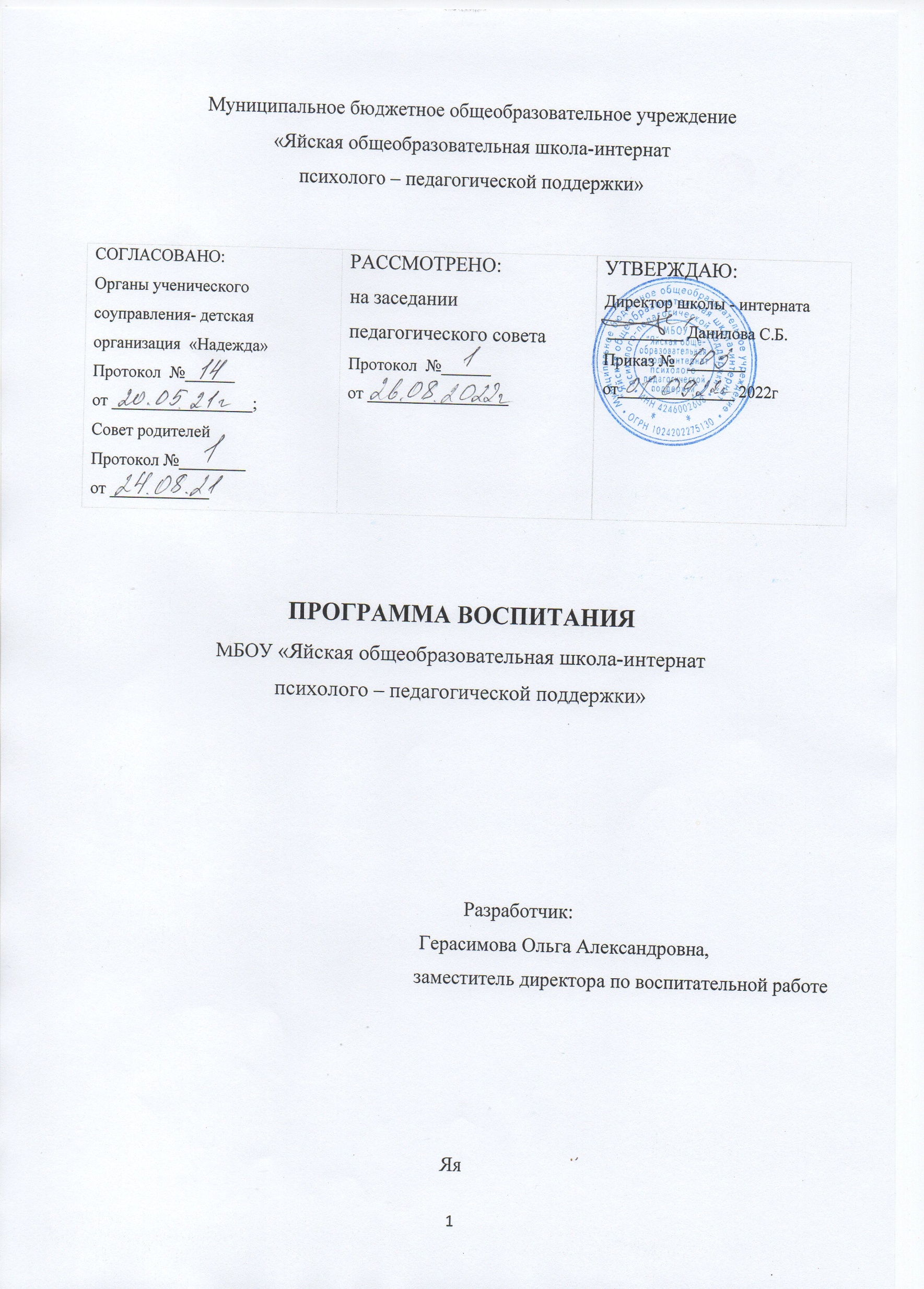 ПОЯСНИТЕЛЬНАЯ ЗАПИСКА                                                                           (Н.А. Калиман)         МБОУ «Яйская   общеобразовательная  школа-интернат психолого-педагогической поддержки»  (далее Школа) как  общеобразовательное    учреждение  осуществляет  комплексную  систему  обучения  и  воспитания обучающихся  с умственной отсталостью (интеллектуальными нарушениями)  (далее УО (ИН), обеспечивающую  адекватный  их  возможностям  уровень  общего  образования,  первоначальной  профессиональной  подготовки. Одним из главных приоритетов работы школы является  охранительный педагогический режим, суть которого заключается в создании специальных условий организации образовательного процесса для детей с УО (ИН).      ПРОГРАММА ВОСПИТАНИЯ (далее Программа) разработана с учётом Федерального закона от 29 декабря 2012 г. № 273-ФЗ «Об образовании в Российской Федерации»;Стратегии развития воспитания в Российской Федерации на период до 2025 года (распоряжение Правительства Российской Федерации от 29 мая 2015 г. № 996-р) и Плана мероприятий по её реализации в 2021 — 2025 гг. (распоряжение Правительства Российской Федерации от 12 ноября 2020 г. № 2945-р); Стратегии национальной безопасности Российской Федерации (Указ Президента Российской Федерации от 2 июля 2021 г. № 400);Федерального  государственного  образовательного стандарта образования обучающихся с умственной отсталостью (интеллектуальными нарушениями) (утв. приказом Министерства образования и науки РФ от 19 декабря 2014 г. № 1599); Федерального государственного образовательного стандарта начального общего образования обучающихся с ограниченными возможностями здоровья"  (утв. приказом  Минобрнауки России от 19.12.2014 N 1598).РАЗДЕЛ 1 ЦЕЛЕВОЙ     Участниками образовательных отношений являются педагогические и другие работники общеобразовательной организации, обучающиеся, их родители (законные представители), представители иных организаций, участвующие в реализации образовательного процесса в соответствии законодательством Российской Федерации, локальными актами общеобразовательной организации. Родители (законные представители) несовершеннолетнихобучающихся имеют преимущественное право воспитания своих детей. Содержание воспитанияобучающихся в общеобразовательной организации определяется содержанием российских базовых (гражданских, национальных) норм и ценностей, которые закреплены в Конституции Российской Федерации. Эти ценности и нормы определяют инвариантное содержание воспитания обучающихся с УО (ИН).        Воспитательная деятельность в общеобразовательной организации планируется и осуществляетсяв соответствии с приоритетами государственной политики в сфере воспитания, установленными в Стратегии развития воспитания в Российской Федерации на период до 2025 года (распоряжение Правительства Российской Федерации от 29 мая 2015 г. № 996-р). Приоритетной задачей Российской Федерации в сфере воспитания детей является развитие высоконравственной личности, разделяющей российские традиционные духовные ценности, обладающей актуальнымизнаниями и умениями, способной реализовать свой потенциал в условияхсовременного общества, готовой к мирному созиданию и защите Родины.Цель и задачи воспитания обучающихся УО (ИН)      Федеральный государственный образовательный стандарт образования обучающихся с умственной отсталостью (интеллектуальными нарушениями) (далее ФГОС о УО (ИН), № 1599)  направлен на развитие личности ребёнка,  формирование необходимых для жизни в обществе практических представлений, умений, навыков, жизненных компетенций, позволяющих  обучающемуся достичь максимально возможной для него самостоятельности и независимости в повседневной жизни.Цель: Развитие личности ребёнка,  формирование необходимых для жизни в обществе практических представлений, умений, навыков, жизненных компетенций, позволяющих  обучающемуся с УО (ИН) достичь максимально возможной для него самостоятельности и независимости в повседневной жизни.Для достижения поставленной цели воспитания  решаются следующие задачи:Способствовать реализации воспитательного пространства, способствующего повышению уровня воспитанности обучающихся с УО (ИН), побуждению их  к саморегуляции поведения, соответствующего общечеловеческим нормам;Реализация школьными педагогами воспитательного потенциала урока;Реализация воспитательного потенциала профориентационной работы общеобразовательной организации .Способствовать организации групповой, коллективной и индивидуальной деятельности, вовлекающей обучающихся с УО (ИН) в общественные отношения;Развивать воспитательную возможность предметно-эстетической  среды школы-интерната;Способствовать развитию  компенсаторного потенциала обучающихся с УО (ИН) средствами внеурочной деятельности;Способствовать реализации совместной деятельности школы и семьи;Содействие формированию  у обучающихся с УО (ИН) положительной мотивации к сотрудничеству с социумом, развитие  потребности самовыражения в профессиональной деятельности;Способствовать освоению (на доступном для каждого обучающегося с УО (ИН) уровне) базовых составляющих человеческой культуры, культуры знания, культуры чувств и творческого действияНаправления воспитания Программа реализуется в единстве учебной и воспитательной деятельности общеобразовательной организации по основным направлениям воспитания в соответствии с ФГОС о УО (ИН):  гражданское воспитание — формирование российской гражданской идентичности, принадлежности к общности граждан Российской Федерации, к народу России как источнику власти в Российском государстве и субъекту тысячелетней российской государственности, уважения к правам, свободам и обязанностям гражданина России, правовой и политической культуры;  патриотическое воспитание — воспитание любви к родному краю, Родине, своему народу, уважения к другим народам России; историческое просвещение, формирование российского национального исторического сознания, российской культурной идентичности;  духовно-нравственное воспитание — воспитание на основе духовно-нравственной культуры народов России, традиционных религий 8 народов России, формирование традиционных российских семейных ценностей; воспитание честности, доброты, милосердия, сопереживания, справедливости, коллективизма, дружелюбия и взаимопомощи, уважения к старшим, к памяти предков, их вере и культурным традициям;  трудовое воспитание — воспитание уважения к труду, трудящимся, результатам труда (своего и других людей), ориентация на трудовую деятельность, получение профессии, личностное самовыражение в продуктивном, нравственно достойном труде в российском обществе, достижение выдающихся результатов в профессиональной деятельности;  физическое воспитание, формирование культуры здорового образа жизни и эмоционального благополучия — развитие физических способностей с учётом возможностей и состояния здоровья, навыков безопасного поведения в природной и социальной среде, чрезвычайных ситуациях; экологическое воспитание — формирование экологической культуры, ответственного, бережного отношения к природе, окружающей среде на основе российских традиционных духовных ценностей, навыков охраны, защиты, восстановления природы, окружающей среды;  эстетическое воспитание — формирование эстетической культуры на основе российских традиционных духовных ценностей, приобщение к лучшим образцам отечественного и мирового искусства. Целевые ориентиры результатов воспитанияПрограмма формирования базовых учебных действий     Программа формирования базовых учебных действий у обучающихся с умеренной, тяжелой, глубокой умственной отсталостью, с ТМНР направлена на формирование готовности у детей к овладению содержанием АООП образования для обучающихся с умственной отсталостью (вариант 2) и включает следующие задачи: 1. Подготовку ребенка к нахождению и обучению в среде сверстников, к эмоциональному, коммуникативному взаимодействию с группой обучающихся.Формирование учебного поведения:  направленность взгляда (на говорящего взрослого, на задание);умение выполнять инструкции педагога; использование по назначению учебных материалов;умение выполнять действия по образцу и по подражанию. 3. Формирование умения выполнять задание: в течение определенного периода времени, от начала до конца,с заданными качественными параметрами. 4. Формирование умения самостоятельно переходить от одного задания (операции, действия) к другому в соответствии с расписанием занятий, алгоритмом действия и т.д. Задачи по формированию базовых учебных действий включаются в СИПР с учетом особых образовательных потребностей обучающихся. Решение поставленных задач происходит как на групповых и индивидуальных занятиях по учебным предметам, так и на специально организованных коррекционных занятиях в рамках учебного плана.  РАЗДЕЛ 2.  СОДЕРЖАТЕЛЬНЫЙ2.1 Уклад общеобразовательной организации       При формирования методической инфраструктуры образовательного учреждения   администрация  школы-интерната  основные усилия направляет  на укрепление материально-технической базы и кадровое обеспечение специалистами.    Школа расположена в центре посёлка городского типа. Обучающиеся  Школы имеют возможность  занятий творчеством, спортом и другими видами досуговой деятельности как на базеШколы, так и  на базе детских  районный учреждений, которые находятся в шаговой доступности. Имеется прилегающая парковая зона «Тополек», стадион «Луч», ЦДТ, ДЮСШ, центральная районная библиотека, ДК.      Школа работает в круглосуточном режиме. Первая половина дня отводится для организации учебных занятий, вторая половина дня посвящена отдыху,  прогулкам, сну, самоподготовке (под контролем воспитателя), организации внеурочной деятельности. Для детей из отдаленных поселков (до 50% от общей численности) предоставляется возможность круглосуточного проживания в интернате в течение  учебной недели, учебного года. 
   Педагогический коллектив Школы стремится организовать воспитательный процесс таким  образом, чтобы обучающийся с УО (ИН)  рассматривался не только как объект социально-педагогической помощи, но и как активный субъект окружающего социума.2.2 Виды, формы и содержание воспитательной деятельностиПрактическая реализация цели и задач воспитания осуществляется в рамках следующих направлений воспитательной работы школы. Каждое из них представлено в соответствующем модуле.ИНВАРИАНТНЫЕ МОДУЛИМодуль «Классное руководство»Классный руководительВоспитательМодуль   «Профилактика и безопасность»(комплексный план профилактических мероприятий -   Приложение № 5.)    Цель: Создание  профилактической среды обеспечения безопасности жизнедеятельности обучающихся с УО (ИН).  Снижение уровня правонарушений среди обучающихся с УО (ИН) путем проведения мероприятий нравственно-воспитательного содержания.Модуль «Урочная деятельность»Модуль «Внеурочная деятельность»Модуль «Взаимодействие с родителями (законными представителями)»Модуль «Профориентация» Модуль «Соуправление»Школьное соуправление относится к числу наиболее актуальных проблем нашей школы, что объясняется психическими особенностями обучающихся с УО (ИН). Говоря о школьном самоуправлении в наших условиях можно говорить лишь о соуправлении. В качестве основы организации органов ученического соуправления предполагается работа взрослых с детьми, где взрослый (воспитатель) является носителем неких умений, а ученик перенимает данный опыт в результате организации досуговой деятельности.Актуальность внедрения такого типа школьного соуправления  заключается в том, что обучающиеся с УО (ИН), имеющие особенности психофизического развития, участвующие в школьном соуправлении, учатся принимать самостоятельные решения,  объяснять мнение других, искать примеры, давать объективную оценку происходящего, что положительно влияет на развитие  личности в целом.Структура и содержание деятельности детской организации «Надежда»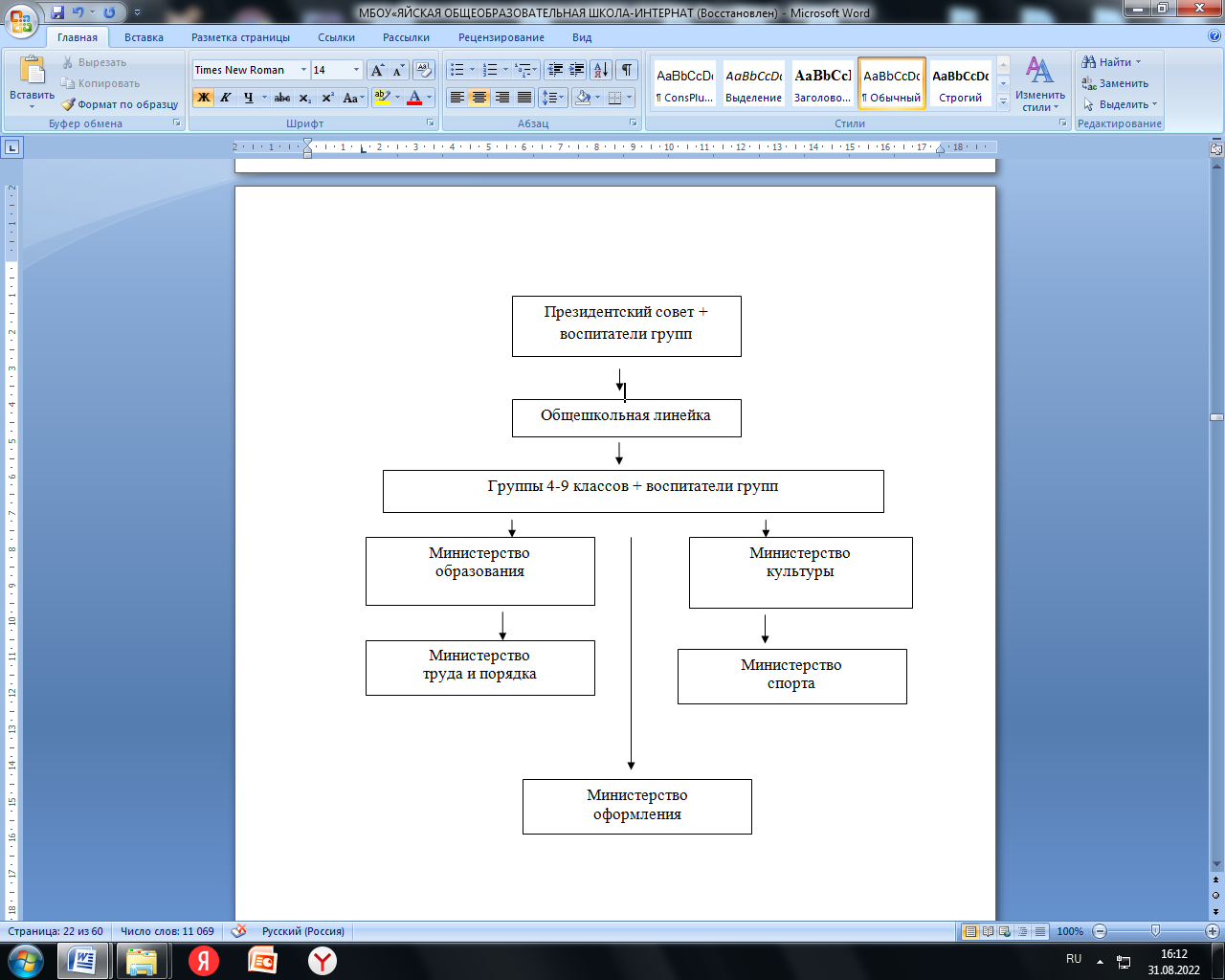 Высшим органом управления школы является «Президентский совет», который собирается не реже трех раз в год. Состоит из обучающихся 8- 9 классов и воспитателей групп. Решение  «Президентского совета» считается принятым, если на его заседании присутствовало не менее 50% членов детской организации. За образцовое выполнение своих обязанностей,  достижения на  конкурсах, смотрах, выставках  и за другие достижения  к обучающимся школы могут быть  применены следующие виды поощрений: -объявление благодарности; -объявление благодарности родителям (законным представителям); -награждение почетной грамотой и (или) дипломом; -награждение сладким подарком      Модуль «Основные  общешкольные дела»Модуль «Внешкольные мероприятия»Модуль «Организация предметно-эстетической среды»Региональный/ вариативный модуль «Я – Кузбассовец»Цель - реализация воспитательного потенциала патриотической работы в целях формирования: а) осознанного представления о причастности к доблестной истории, культуре, быту, профессиональной среде, экономике и политике родного края;б) ощущения кузбасского как исключительного и ценного, дорогого;в) желания продолжать свой жизненный путь в регионе/муниципалитете;г) настроя на созидание, сохранение, преумножение и защиту малой (и большой) Родины.ВАРИАТИВНЫЕ МОДУЛИМодуль «Жизненные компетенции» (Приложение № 6.)Цель: способствовать овладению обучающимися социальных (жизненных) компетенций, необходимых для решения практико-ориентированных задач и обеспечивающих становление социальных отношений обучающихся в различных средах(Федеральный государственный образовательный стандарт образования обучающихся с умственной отсталостью (интеллектуальными нарушениями)№1599)РАЗДЕЛ 3. ОРГАНИЗАЦИОННЫЙ3.1 Кадровое обеспечение    Обучение и воспитание детей с умственной отсталостью в образовательной организации обеспечивает работа педагогического коллектива – учителей и специалистов сопровождения – воспитателей,  педагогов-психологов, учителя-дефектолога , олигофренопедагога,  учителя-логопеда, медицинских работников.Школе необходим педагог, знающий ребенка, педагог, осознающий свою ответственность за его развитие и здоровье (а не только за знания), педагог, умеющий отстаивать (а в этом часто есть необходимость) интересы ребенка.           3.2 Нормативно-методическое обеспечение  реализации Программы воспитания Федеральные законы, приказы, постановления:-Конституция Российской Федерации»; -Законом «Об образовании в Российской Федерации» (п. 1 ч. 3 ст. 28, ст. 29, 30);-ФГОС образования обучающихся с умственной отсталостью (интеллектуальными нарушениями), утвержден приказом Министерства образования и науки Российской Федерации ʋ1599 от 19.12.2014 г. ИɅИ федеральным государственным образовательным стандартом основного общего образования, утвержденным приказом Минобрнауки России от 17 декабря 2010 г. ʋ 1897;-Порядком организации и осуществления образовательной деятельности по основным общеобразовательным программам, утвержденным приказом Минобрнауки России от 30 августа 2013 г. ʋ 1015;-Порядком проведения государственной итоговой аттестации по образовательным программам основного общего образования, утвержденным приказом Минобрнауки России от 25.12.2019 ʋ 1394 (только для СКОШ, реализующих ФГОС ООО);Приказ МОиН РФ от 30.08.2013 № 1015 «Об утверждении Порядка организации и осуществления образовательной деятельности по основным общеобразовательным программам – образовательным программам начального общего, основного общего и среднего общего образования»;-СанПиН 2.4.2.2821-10 «Санитарно-эпидемиологические требования к условиям и организации обучения в общеобразовательных учреждениях», утверждены постановлением Главного санитарного врача России от 29 декабря 2010 г. ʋ 189;-СанПиН 2.4.2.3286-15 «Санитарно-эпидемиологические требования к условиям и организации обучения и воспитания в организациях, осуществляющих образовательную деятельность по адаптированным основным общеобразовательным программам для обучающихся с ограниченными возможностями здоровья»Ʌокальные нормативные  акты и документы ОО:-Устав ОО https://schoolinternatyaya.kuz-edu.ru/files/schoolinternatyaya/doc/Документы/Устав.pdf ;Лицензия на осуществление образовательной деятельности https://schoolinternatyaya.kuz-edu.ru/files/schoolinternatyaya/doc/Документы/licenzija_3.pdf-АООП https://schoolinternatyaya.kuz-edu.ru/files/schoolinternatyaya/doc/Образование/Положение%20о%20порядке%20разработки,%20утверждения,.pdf;-Положение о воспитательной работе https://schoolinternatyaya.kuz-edu.ru/files/schoolinternatyaya/doc/Воспитательная%20работа/Положение%20о%20воспитательной%20работе.pdf;-Положение о классном руководстве https://schoolinternatyaya.kuz-edu.ru/files/schoolinternatyaya/doc/Образование/Положение%20о%20классном%20руководстве.pdf; Договор социального партнерства https://schoolinternatyaya.kuz-edu.ru/files/schoolinternatyaya/doc/Документы/Договор%20социального%20партнерства.pdf;  -Положение об организации ВД  https://schoolinternatyaya.kuz-edu.ru/files/schoolinternatyaya/doc/Образование/Внеурочная%20деятельность%20(1).pdf-Положение о совете родителей https://schoolinternatyaya.kuz-edu.ru/files/schoolinternatyaya/doc/Образование/Положение%20о%20Совете%20родителей.pdf;-Положение о соуправлении https://schoolinternatyaya.kuz-edu.ru/files/schoolinternatyaya/doc/Воспитательная%20работа/ПОЛОЖЕНИЕ%20О%20ШС%202.pdf;  -Положение о школьном спортивном клубе "Олимп"   https://schoolinternatyaya.kuz-edu.ru/files/schoolinternatyaya/doc/Школьная%20библиотека/Положение%20о%20ШСК%20ОЛИМП.pdfПрограмма воспитания рассмотрена на заседании педагогического совета (протокол № 1  от 27.08.21г.),  согласована с органами ученического соуправления в лице детской организации «Надежда» (протокол № 14 от 20.05.21г.), согласована с советом родителей (протокол № 1 от 24.08.21г.). Рабочая Программа воспитания утверждена директором МКОУ «Яйская общеобразовательная школа-интернат психолого – педагогической поддержки» (приказ № 100, от 01.09.21г.).     Актуализация  и уточнение рабочей  программы  воспитания с учетом актуализированной программы рассмотрена на заседании педагогического совета (протокол    № 1  от 26.08.22 г.)Перечень локальных правовых документов МБОУ «Яйская общеобразовательная школа-интернат психолого – педагогической поддержки», в которые вносятся изменения в соответствии с рабочей программой воспитания:-Программа развития МБОУ «Яйская общеобразовательная школа-интернат психолого – педагогической поддержки» на 2020-2025 гг;-Годовой план работы МБОУ «Яйская общеобразовательная школа- интернат психолого – педагогической поддержки» на учебный год.3.3. Требования к условиям работы с обучающимися с особыми образовательными потребностями     Дети с интеллектуальными нарушениями  чаще других подвергаются негативному влиянию и саморазрушительному поведению. В условиях борьбы за качество обучения в современной школе, конкуренции за успехи в учебной деятельности со здоровыми школьниками они и их родители способны тратить дополнительное время и усилия ради достижений, ухудшая здоровье ребенка. Поэтому следует опасаться предъявления завышенных требований, ожиданий от ребенка с умственной отсталостью более высоких результатов, чем те, на которые он способен.      Образовательные потребности обучающихся с умственной отсталостью (интеллектуальными нарушениями) охватывает категорию лиц, жизнедеятельность которых характеризуется отсутствием способности осуществлять деятельность способом или в рамках, считающихся нормальными для человека данного возраста. Это понятие характеризуется чрезмерностью или недостаточностью по сравнению с обычным в поведении или деятельности, может быть  постоянным, а также прогрессирующим и регрессивным.       Потребность - важнейший стимул человеческой деятельности. Одной из фундаментальных потребностей человека является потребность в образовании. Образовательная потребность представляет собой обусловленное активно-деятельностное отношение человека к сфере знания, являющееся сущностной характеристикой его развития, самоопределения и самореализации. Дети с умственной отсталостью имеют особые образовательные потребности. Понятие «особые потребности» ставит на передний план педагогические решения, связанные с самим ребенком, с его воспитанием, с улучшением его жизненной, учебной ситуации».        Стандарт общего образования обучающихся с умственной отсталостью обеспечивает формирование личности с учетом их особых образовательных потребностей, на основе развития индивидуальных способностей, положительной мотивации и базовых умений учебной деятельности (овладение чтением, письмом, счетом и т.д.), а также простейшими навыками самоконтроля, культурой поведения и речи, основами личной гигиены и здорового образа жизни . 2. Стандарт направлен на обеспечение: равных возможностей получения качественного общего образования обучающимися с умственной отсталостью; государственных гарантий качества образования обучающихся с умственной отсталостью на основе единства обязательных требований к условиям реализации адаптированных основных образовательных программ и результатам их освоения; вариативности содержания образовательных программ для обучающихся с умственной отсталостью, возможности формирования образовательных программ различных по уровню сложности, а также с учетом образовательных потребностей и способностей обучающихся; нравственного развития обучающихся с умственной отсталостью, формирование основ их гражданской идентичности как основного направления развития гражданского общества; единства образовательного пространства Российской Федерации в условиях многообразия видов образовательных организаций для обучающихся с умственной отсталостью; демократизации образования и всей образовательной деятельности, в том числе через развитие форм государственно-общественного управления, расширение возможностей для реализации права выбора педагогическими работниками методик обучения и воспитания, методов оценки школьных достижений обучающихся с умственной отсталостью, использования различных форм образовательной деятельности, развития культуры образовательной среды образовательной организации; разработки критериальной оценки результатов освоения АООП общего образования обучающимися с умственной отсталостью, деятельности педагогических работников, образовательных организаций, функционирования системы образования в целом; условий для эффективной реализации и освоения АООП общего образования обучающихся с умственной отсталостью, в том числе, обеспечение условий для индивидуального развития всех обучающихся. 3.В основу Стандарта для обучающихся с умственной отсталостью положен деятельностный дифференцированный подход, осуществление которых предполагает: признание в качестве основного средства достижения цели образования обучающихся с умственной отсталостью организацию познавательной и предметно-практической деятельности, обеспечивающей овладение ими содержанием образования; признание того, что развитие личности обучающихся с умственной отсталостью зависит от характера организации в образовательном процессе доступной им деятельности развитие личности обучающихся с умственной отсталостью в соответствии с требованиями современного общества, обеспечивающими возможность их успешной социальной адаптации; разработку содержания и технологий образования обучающихся с умственной отсталостью, определяющих пути и способы достижения ими социально желаемого результата личностного и познавательного развития с учетом их особых образовательных потребностей; ориентацию на результаты образования как системообразующий компонент Стандарта, где общекультурное и личностное развитие составляет цель и основной результат образования обучающихся с умственной отсталостью; признание решающей роли содержания образования обучающихся с умственной отсталостью, способов организации образовательной деятельности и взаимодействия участников образовательных отношений в реализации права обучающихся на свободный выбор мнений и убеждений, развитии способностей каждого обучающегося, формировании и развитии его личности в соответствии с принятыми в семье и обществе духовнонравственными и социокультурными ценностями; учет возрастных, типологических и индивидуальных особенностей обучающихся с умственной отсталостью, а также их особых образовательных потребностей; вариативность основных образовательных программ, дифференцированно учитывающих специфические образовательные потребности разных групп обучающихся с умственной отсталостью. Круг образовательных потребностей детей с умственной отсталостью • Потребность в как можно более раннем выявлении первичного нарушения в развитии. • Потребность в целенаправленном специальном обучении, которое должно начинаться сразу же после диагностики первичного нарушения в развитии, независимо от возраста ребенка. Игнорирование целенаправленной психолого-педагогической помощи приводит к необратимым потерям в достижении возможного уровня реабилитационного потенциала ребенка. • Потребность в своевременном определении всех направлений развития «социального вывиха», которые могут возникнуть у ребенка в силу характера первичного нарушения, и возраста, в котором оно наступило. • Потребность во введении в содержание обучения ребенка с специальных разделов, ориентированных на целенаправленное решение задач его развития. Например, ребенок с нарушением  интеллекта нуждается в специальном разделе обучения - социально-бытовой ориентации. • Потребность в построении «обходных путей» обучения, использованы специфические средства, которые не применяются в образовании нормально развивающегося ребенка. • Потребность в индивидуальном подходе, в целостности планирования и реализации индивидуального образовательного маршрута, адаптированной образовательной программы. • Потребность в системном мониторинге успешности овладения детьми адаптированной образовательной программой и соответствия этих программ их познавательным возможностям. • Потребность в специфическом использования традиционных методов обучения. Коррекционная направленность применения традиционных методов обучения, а также коррекционная направленность предметного преподавания, воспитательного воздействия и досуговой деятельности. • Потребность в том, чтобы проведение коррекционно-педагогического процесса осуществлялось специальными педагогами (олигофренопедагогами, дефектологами, логопедами). • Потребность в организации доступной образовательной среды. • Потребность во включении семьи в процесс образования ребенка и особая подготовка родителей силами специалистов. • Потребность в медико-психолого-педагогическом сопровождении. • Потребность специфической работы по профессиональной ориентации.3.4 Система поощрения социальной успешности и проявлений активнойжизненной позиции обучающихся  с УО (ИН)    Система поощрения социальной успешности и проявлений активной жизненнойпозиции обучающихся с УО (ИН)призвана реализовывать стратегическую задачу (формирование у школьников  жизненных компетенций) и тактическую задачу (обеспечить вовлечение и активное участие обучающихся с УО (ИН)  в совместной деятельности, организуемой в воспитательных целях).      Система поощрения социальной успешности и проявлений активной жизненнойпозиции обучающихся в МБОУ «Яйская общеобразовательная школа-интернат   психолого – педагогической поддержки» строится на следующих принципах:- публичность поощрения (информирование всех обучающихся о награждении,проведение процедуры награждения в присутствии значительного числа школьников);-соответствие артефактов и процедур награждения укладу жизни школы, специфической символике, выработанной и существующей в сообществе в видетрадиции;- регулирование частоты награждений (недопущение избыточности в поощрениях  – недостаточно длительные периоды ожидания и чрезмерно большие группы поощряемых);- сочетание индивидуального и коллективного поощрения ( использование ииндивидуальных наград, и коллективных дает возможность стимулировать активность групп обучающихся, преодолевать межличностные противоречия между школьниками, получившими награду и не получившими ее);-дифференцированность  поощрений (наличие уровней и типов наград позволяет продлить стимулирующее действие системы поощрения).Формами поощрения социальной успешности и проявлений активной жизненной позиции обучающихся являются:- рейтинг классов (поощрение успехов детей поездками в музеи, кино и.т.п.);- формирование портфолио обучающегося;- создание электронного банка данных, куда вносятся индивидуальные иколлективные победы обучающихся: призѐры и участники конкурсов, соревнований, фестивалей муниципального, регионального, всероссийского уровней; - достижения учащихся в области творчества и спорта отражаются на сайте школы, а также на информационных стендах школы; - участие в выставках, конкурсах является результатом успешной работы в творческих объединениях. Выставка организуется с целью создания условий для творческой самореализации личности ребенка, активизации его познавательных интересов, развития творческой инициативы. Результаты участия помогают определить динамику развития ребенка.В школе применяются следующие формы поощрения:- похвальный лист «За отличные успехи в учении»;- похвальная грамота «За особые успехи»;- награждение благодарностями за активное участие в школьных делах и/или в конкретных проявлениях активной жизненной позиции (за ответственное отношение к порученному делу, волю к победе);- награждение почетными грамотами и дипломами за победу или призовое место с указанием уровня достижений обучающихся в различных школьных конкурсах и викторинах;- награждение родителей (законных представителей) обучающихся благодарственными письмами за хорошее воспитание детей.    Использование всех форм поощрений, а также привлечение благотворителей (в том числе из родительского сообщества), их статус, акции, деятельность соответствуют укладу школы, цели, задачам, традициям воспитания, могут согласовываться с представителями родительского сообщества во избежание деструктивного воздействия на воспитывающую среду, взаимоотношения в школе.3.5. Анализ воспитательного процесса    Воспитание в системе специального образования имеет свои особенности, т.к. неразделимо связано со специальным обучением, коррекционной работой, включается во все элементы жизнедеятельности ребёнка на протяжении всего периода бодрствования в течение дня. Оно включает в себя не только, собственно традиционную для системы образования, воспитательную работу, но и познавательную деятельность, коррекционно-развивающую  работу. Основные направления анализа воспитательной работы отражены в системе динамического мониторинга качества социально-педагогических услуг (далее Мониторинг),  являются составной частью системы оценки качества образования и служат информационным обеспечением воспитательной деятельности.Целью  Мониторинга является сбор, обобщение, анализ информации о состоянии факторов «качества жизни», а также форм контроля за динамикой изменений (по материалам А.А. Хилько «Индивидуальный план улучшения качества жизни молодых людей с нарушениями интеллекта») и основных показателей ее функционирования,  для определения тенденций развития воспитательной системы. Рассматриваются понятия «жизненная компетентность» подростков с  умственной отсталостью, а также приводится краткое описание диагностико-оценочного комплекса формирования ряда показателей жизненной компетентности (операционального, коммуникативного, регулятивно-мыслительного), определение качественных характеристик уровней сформированности  жизненных компетенций данного контингента подростков.Факторы «качества жизни»: «Здоровье»,  «Отношение к труду, творчеству», «Основы социализации и межличностного общения», «Навыки коммуникативного общения», «Безопасность»,  «Эмоциональное здоровье»,  «Иждивенческие настроения». Методы сбора, обработки и накопления информации Сбор информации осуществляется следующими методами: экспертный опрос, наблюдение, анализ документов, посещение  внеклассных мероприятий, анкетирование, тестирование и т.д. Обработка и накопление материалов может проводиться в компьютерном (машинном) и безмашинном вариантах - в форме таблиц, диаграмм,  измерительных шкал, в текстовой форме. Используя сведения, полученные в бланках,  воспитатель    обрабатывает полученную информацию, заносит данные в бланки, определяет уровень воспитанности каждого обучающегося  и группы в целом, а также проблемное поле уровня воспитанности.По итогам анализа полученных данных мониторинга, заместитель директора школы-интерната по воспитательной работе, готовит соответствующие документы (отчеты, справки, талицы), которые доводятся до сведения педагогического коллектива Школы, родителей,  общественности. Результаты мониторинга являются основанием для принятия административных решений на уровне образовательной организации. Приложение № 1.3.5. Анализ воспитательного процесса           В 2021-2022             учебном году воспитательная работа в школе - интернате строилась  согласно школьной «ПРОГРАММЫ ВОСПИТАНИЯ» приказ № 100 от 01.09.21г.,    приказам  и положениям УО по областным,  районным   воспитательным мероприятиям.  Все мероприятия являлись звеньями в цепи процесса  формирования социально-адаптированной личности посредством создания единого реабилитационно-развивающего  пространства. Образовательный процесс, организованный на основе внедрения  педагогических технологий  способствовал достижению поставленных целей.          Сложившаяся в школе воспитательная система  позволяет  использовать все имеющиеся возможности для коррекции,  для формирования  психического, нравственного, физического потенциала личности  обучающихся с умственной отсталостью (интеллектуальными нарушениями) (далее УО (ИН)  и их социальной адаптации.       Мероприятия внешкольной деятельности организовывались образовательным учреждением в пределах целостного, социально открытого  образовательного пространства, в том числе во взаимодействии с учреждениями дополнительного  образования.          Итоги результатов педагогической деятельности  представлены через аналитические отчёты воспитательского состава, которые содержат самоанализ и оценку педагогической деятельности за 2021-2022 уч.г.  При работе над аналитическими  отчетами определены следующие задачи:проанализировать условия, созданные в рамках воспитательного и коррекционного процесса, обеспечивающие получение положительных результатов;определить причинно – следственные связи между результатами педагогической деятельности и условиями воспитательного  процесса.  В школе-интернате работает 8  воспитательных групп с 79 % охватом обучающихся  школы в целом.                                 Социальный портрет воспитанников Состав воспитанников по половому признаку: Общее кол-во обучающихся в школе на конец учебного года  -114Посещают  в режиме  полного дня – 87, из них на круглосуточном пребывании - 46Группа здоровьяПедагогическая дифференциация по клинической классификации М.С. Певзнер        Для определения уровня воспитанности обучающихся школы-интерната 3 раза в год, в октябре, январе и мае призводится анализ системы динамического мониторинга качества социально-педагогических услуг (далее Мониторинг)  Целью  Мониторинга является сбор, обобщение, анализ информации о состоянии факторо  «качества жизни», а также форм контроля за динамикой изменений (по материалам А.А. Хилько «Индивидуальный план улучшения качества жизни молодых людей с нарушениями интеллекта»).. По результатам анализа системы динамического мониторинга за качеством социально-педагогических услуг в 2021-2022 учебном году получен следующий результат:  уровень воспитанности составляет 72 %.Показатели уровня воспитанности  обучающихся  в начальном звене2021- 2022    учебный год                                             Таблица 1.Усреднённый график оценки показателей уровня воспитанности обучающихсяв начальном звене  2021-2022 уч. го                                                                                                                                                                      Рисунок 1.                                                                                                                      Примечание:Факторы «качества жизни»1. «Здоровье» ; 2.«Готовность к труду. Уровень сформированности практических умений у воспитанников»; 3. «Оценка социализации и межличностного общения»; 4. «Навыки коммуникативного общения»; 5. «Безопасность»; 6. «Эмоциональное здоровье»; 7. «Иждивенческие настроения».        Рисунок 1 отображает среднее значение показателей уровня воспитанности  по пятибалльной шкале в начальном звене (1-4 классы)  за 2021-2022 уч. год. Из графика видно, что практически  по всем параметрам  наблюдается стабильная положительная динамика. У  обучающихся лучше выражены показатели по факторам:1, 2,3 это здоровье (ср. балл 3,1), готовность к труду ( (ср. балл 3,1), оценка социализации и межличностного общения (ср. б. 3,1). Данные показатели свидетельствуют о том,  дети в достаточной степени усвоили знания о правилах безопасности, осознают свою социальную роль и готовность к ее выполнению в общении и взаимодействии с разными группами людей в соответствии со своим возрастом.  Незначительный рост показателей  фактора 4 (оценка владения навыками коммуникативного общения) свидетельствует об не  умении устанавливать коммуникативный контакт с людьми в разных жизненных ситуациях. Факторы «качества жизни»  1,2, 5,7 имеют значительную динамику  на май 2022 г.  и свидетельствует о том,  что у детей  формируется достаточно продуктивно  практическая готовность к бытовому труду, качеству знаний здорового образа жизни, эмоционально-психической организации личности, самоконтролю и саморегуляци поведения.. По фактору  оценки эмоционально-психической организации личности (параметр 6)  наблюдается   положительная  динамика в течение года (от2,3 до 3,3 балла). Показатели уровня воспитанности  обучающихся в среднем звене2021-2022  учебный год Таблица 2.                                     Усреднённый график оценки показателей уровня воспитанности обучающихсяв среднем звене  2021-2022уч. год                                                                                                 Рисунок 2                                                                                                                                                                                                Примечание:Факторы «качества жизни»1. «Здоровье» ; 2.«Готовность к труду. Уровень сформированности практических умений у воспитанников»; 3. «Оценка социализации и межличностного общения»; 4. «Навыки коммуникативного общения»; 5. «Безопасность»; 6. «Эмоциональное здоровье»; 7. «Иждивенческие настроения».   Рисунок  2 отображает среднее значение показателей уровня воспитанности обучающихся по пятибалльной шкале в среднем звене за 2021-2022  уч. год.  Из графика видно, что  в среднем звене  в течение учебного года наблюдается   положительная  динамика практически по всем факторам «качества жизни». Стабильно положительная динамика по фактору  1 «Оценка показателей здоровья, 3 «Оценка социализации и межличностного общения», 5, 6 «Эмоциональное здоровье»На данном примерном графике видно, что в следующем году необходимо усилить воспитательную работу по развитию коммуникативных навыков, формированию мотивационных установок, а так же обратить внимание на формирование знаний о правилах безопасности и умения выполнять их.  Показатели уровня воспитанности  обучающихся в старшем звене2021-2022  уч.  год                                                                                                                        Таблица 3Усреднённый график оценки показателей уровня воспитанности обучающихсяв старшем звене  2021-2022 уч. год                                                                                                                              Рисунок 3.Примечание:Факторы «качества жизни»   Рисунок  3 отображает среднее значение показателей уровня воспитанности по пятибалльной шкале  в старшем звене за 2021-2022 уч. год. Из графика видно, что в старшем звене в течение года практически по всем фактора «качества жизни» динамика остается стабильно положительной  и колеблется от (ср. балл 3,7 до 4,2).   Самые высокие показатели имеют факторы 5. «Безопасность» (ср. балл  до 4,2 балла);  7. «Иждивенческие настроения» (до 3,9 балла), «Эмоциональное здоровье», 3»Оценка показателей включенности в общество»Незначительная динамика наблюдаются по факторам 4. «Навыки коммуникативного общения»; Оценка показателей трудового воспитания»  Уровень воспитанности обучающихся 7,8-9 классов является достаточным и составляет  (ср. балл  3,7). Положительная динамика уровня воспитанности указывает на то, что у обучающихся в достаточной степени сформированы мотивационные установки по достижению цели. Учащиеся владеют информацией о мире доступных для них профессий, готовы к бытовому труду, способны к сосуществованию в социуме. 1. «Здоровье»; 2.«Готовность к труду. Уровень сформированности практических умений у воспитанников»; 3. «Оценка социализации и межличностного общения»; 4. «Навыки коммуникативного общения»; 5. «Безопасность»; 6. «Эмоциональное здоровье»; 7. «Иждивенческие настроения».Данные системы динамического мониторинга за качеством социально-педагогических услуг  в 2021-22 учебном году      Анализируя уровень  воспитанности обучающихся с УО (ИН) МБОУ «Яйская общеобразовательная школа-интернат психолого – педагогической поддержки», можно сделать заключение, что формирование личности ребенка является приоритетным в воспитательной работе всего педагогического коллектива. В результате диагностики было установлено, что уровень воспитанности  в среднем за 2021-2022 учебный год  допустимый  (от 50% и выше), оценка усредненного показателя уровня воспитанности обучающихся с УО (ИН)  за 2021-2022  уч. год соответствует достаточному уровню    Наиболее проблемными  полями  по 7 блокам являются: эмоциональное здоровье (ср. б. 3,3), «Оценка социализации и межличностного общения» (ср. б 3,5), «Навыки коммуникативного общения»(ср. б 3,5). По результатам изучения уровня воспитанности в школе  установлено, что в целом наблюдается положительная динамика и превалирует допустимый, оптимальный  уровни (по некоторым критериям – выше допустимого, ближе к оптимальному), прослеживается тенденция развития «качества жизни», эффективности процесса  коррекционно-развивающего сопровождения детей с интеллектуальными нарушениями. В 2021-2022  учебном году  продолжилось проведение и развитие традиционных дел школы. В течение года по плану работы школы-интерната были  проведены все значимые общешкольные мероприятия, праздники. Дети принимали активное участие и получали много положительных эмоций.   На достаточном уровне проведены  традиционные  общешкольные мероприятия.                                                                                                                  .  Школа расположена в центре поселка. Непосредственное сотрудничество с районным Домом культуры, Детской школой искусств, Детской библиотекой, Центром детского творчества,   спортивной школой позволяет расширить возможности воспитательного процесса. В школе созданы разновозрастные объединения, занимающиеся организацией коллективных дел по отдельным направлениям.  Данная деятельность позволила расширить познавательный уровень и социальный диапазон детей с интеллектуальной недостаточностью, через участие в районных и областных  акциях, конкурсах, выставках: выставки детского творчества «Волшебник Новый Год» и «Сибирские таланты»,  районный смотр – конкурс агитационных бригад  «Здоровое поколение – здоровая нация!»,   районный конкурс театральных коллективов «Золотая маска»,  районный конкурс «Модница 2022»,  районный фестиваль  самодеятельного художественного творчества детей-инвалидов  «ЛУЧИКИ НАДЕЖДЫ»Рекомендации.     Для реализации модели воспитательной работы школа-интернат нуждается в создании необходимых условий, предусмотренных в ФГОС о УО (ИН). Школа  не располагает  музыкальным залом,  детской площадкой, сенсорной комнатой, спортивной площадкой.Трудовое воспитание     Развитию трудовых навыков подчинены процесс дежурства по интернату, уборка закрепленных территорий, работа трудовых бригад на пришкольном участке, трудовые десанты и практикумы.  В течение учебного года проводились операции «Чистый двор», «Уют»,   «Школьная форма», «Урожайные грядки». На сегодняшний день в воспитательной системе школы-интерната сформирована устойчивая практика  работы по трудовому воспитанию обучающихся, которая является одной из ведущих  в коррекционно-развивающем сопровождении воспитательного процесса.  Действовал экран трудовых дел, на котором отражалась вся работа, выявлялись лучшие и отстающие группы.             В систему дополнительного образования учащиеся школы вовлечены  на 75 %   Исключения составляет обучающиеся, испытывающие трудности зрительно-двигательной координации,  имеющие недоразвитие дифференцированных движений пальцев рук, тяжёлые нарушения неврологического генеза, вследствие которых они полностью или почти полностью зависят от помощи окружающих их людей в передвижении, самообслуживании, предметной деятельности, коммуникации и пр.  Воспитателями ведется работа по сопровождению  и вовлечению в систему дополнительного образования,  позволяющая  максимально удовлетворять образовательные потребности обучающихся с УО (ИН).    Рекомендации:       При планировании мероприятий по трудовому воспитанию необходимо предусмотреть больше работ, направленных на развитие у детей творческого мышления. В этих целях необходимо ввести  занятия с готовыми деталями— конструкторы, работы с полуфабрикатами для разных строительных игр и т. п. На сегодняшний день остро стоит проблема нехватки  дидактического и раздаточного  материала.  Гражданско-патриотическое воспитаниеОдно из основных направлений  воспитательной работы школы, целью которого является формирование гражданско-патриотического сознания, развитие чувства сопричастности судьбам Отечества, сохранение и развитие чувства гордости за свой поселок.МПК в течение года проведена серия ситуационных воспитательных часов, занятий-тренингов, направленных на формирование устойчивой нравственной позиции обучающихся, проведены мероприятия, способствующие формированию и проявлению определенных нравственных качеств личности  – встречи с ветеранами, тематические линейки патриотической и нравственной направленности, кинолектории  и др.Результаты работы в этом направлении можно показать в следующей таблице:      Такие мероприятия как воспитательские часы, посвященные государственной символике, 77-годовщине победы в ВОв, мероприятия к Дню матери (в ноябре), митинги «С набатом в сердцах» - были направлены на воспитание гражданина и патриота России. В рамках работы и плана школы по подготовке и проведению мероприятий, посвященных 75-летию Победы, в школе прошли: открытые Уроки Победы, Уроки Мужества, Уроки Памяти;  конкурсы и выставки рисунков; кинолектории; смотр-конкурс песен военных лет; встречи с интересными людьми нашего поселка. Обучающиеся и педагоги приняли участие в акциях «Блокадный хлеб», «Бессмертный полк», «Георгиевская ленточка», «Мирные окна», «Весенняя Неделя Добра».    В течение учебного года дети совместно с воспитателями занимались разработкой сценариев к  мероприятиям, подготовкой выступлений детского состава (в том числе и соведущих). Готовили  материал для оформления аудиторий к мероприятиям. Непосредственно оформляли  сами аудитории к праздникам («День знаний», «Осенины», «Новогодний карнавал» стенды трудовых операций). Реабилитационно - профилактическая  деятельность        Система работы в данном направлении представляет собой совокупность мероприятий, обеспечивающих профилактику предупреждения правонарушений среди несовершеннолетних. Осуществляя работу по профилактике социальных отклонений в поведении детей с интеллектуальными нарушениями педагогический коллектив обращает серьезное внимание на вопросы антиалкогольной, антинаркотической пропаганды. В течение года реализован «Комплексный план профилактических мероприятий», «План профилактической работы по предупреждению правонарушений и преступлений 2021-2022уч. год».  Воспитатели подбирают разнообразные формы проведения профилактических мероприятий: экскурсии, выставки рисунков, ролевые игры, ситуативные игры, практикумы, конкурсы и т. д..   Контингент учащихся в школе сложный, много детей из неполных, неблагополучных семей, дети-сироты.  Постоянная работа  педагогического коллектива с детьми, состоящими на профилактическом учете в школе, исправляет их поведение, удерживает от правонарушений. В школе отлажена система контроля и сопровождения детей нуждающихся в психолого-педагогической поддержки. Это организовано следующим образом: для выявления детей, нуждающихся в дополнительном сопровождении, прежде всего  МПК классов, проводится диагностика. Далее составляется общая картинка, за каждым ребенком закрепляется ответственный педагог, который  заводит дневник индивидуального сопровождения, вносит необходимые данные, и обеспечивает передвижение данного журнала по специалистам. Все узкие специалисты получают «Карту по выявлению детей» и соответственно организуют индивидуальный подход к данному ребенку, способствуют созданию условий для воспитания, обучения и развития ребёнка на каждом возрастном этапе, для принятия  оптимальных решений в различных ситуациях жизненного выбора, 1 раз в четверть вносят записи о проделанной работе в журнале.     Основными направлениями в работе школы  во 2-ю половину дня по профилактике правонарушений и предупреждению беспризорности являются:1. Информационно-пропагандистское2. Социально-педагогическое3. Коррекционно-психологическое4. Внеурочная занятостьПервое и второе направление деятельности очень тесно связаны друг с другом.  В истекшем учебном году были проведены следующие мероприятия, направленные на профилактику правонарушений: игра - квест «День солидарности в борьбе с терроризмом»,  месячник безопасности в рамках ОУ (воспитательные часы, экскурсии о безопасном поведении на дорогах, поведении в чрезвычайных ситуациях),  конкурс агитбригад «Закон -один на всех»,  районный  смотр - конкурс агитационных бригад «Здоровое поколение – здоровая нация»,   вн. мероприятие «Семья и Отечество в моей жизни», посвященное дню матери  и пр.Деятельность детской организации «Надежда» Школьное самоуправление относится к числу наиболее актуальных проблем нашей школы, что объясняется психическими особенностями детей с интеллектуальной недостаточностью. Говоря о школьном самоуправлении в наших условиях можно говорить лишь о соуправлении (дети работают под руководством и совместно с  педагогами). В качестве основы организации органов ученического самоуправления предполагается работа взрослых с детьми, где взрослый (воспитатель) является носителем неких умений, а ученик перенимает данный опыт в результате организации досуговой деятельности. В 2021/22 уч. году организован выбор ученического актива в соответствии со структурой  ДО. Охват обучающихся, воспитанников детской общественной организацией составляет  более 70 %.Мероприятия, реализованные органами соуправления «Надежда»Исходя из анализа воспитательной работы, необходимо отметить, что в целом поставленные задачи воспитательной работы в 2021-2022 учебном году можно считать выполненными.  Воспитательная работа школы находилась на хорошем уровне, выполнен большой объём работы по созданию условий для  формирования личности ребенка с умственной отсталостью. В новом учебном году в области воспитания намечены следующие задачи:      Активизация  становления ценностных ориентаций обучающихся, определение коррекционных и компенсаторных возможностей в соответствии со структурой  дефекта, через систему воспитания и дополнительного образования, обеспечивающих содержательный образовательно-культурный досуг;Способствовать социальной адаптации и профессионально-трудовой подготовке при освоении обучающимися  доступного им объема содержания образования;Содействовать  развитию  базовых  учебных  действий   через коррекцию недостатков познавательной деятельности и эмоционально-волевой сферы, подготовку к участию в трудовой деятельности,  формирование социально-бытовых навыков и навыков самообслуживания; Продолжить  работу по сохранению и укреплению здоровья обучающихся на основе совершенствования образовательного процесса, организации охранительного режима, постепенного расширения образовательного пространства, выходящего за пределы организацииПриложение № 2.ПРИМЕРНЫЙ  ПЛАН ВОСПИТАТЕЛЬНОЙ РАБОТЫ ОРГАНИЗАЦИИПриложение № 3.Приложение Пояснительная записка РАЗДЕЛ 1 ЦЕЛЕВОЙ Цель и задачи воспитания обучающихсяНаправления воспитанияЦелевые ориентиры результатов воспитанияРАЗДЕЛ 2 СОДЕРЖАТЕЛЬНЫЙ2.1.  Уклад общеобразовательной организации2.2.  Виды, формы и содержание воспитательной деятельностиРАЗДЕЛ 3 ОРГАНИЗАЦИОННЫЙ3.1. Кадровое обеспечение3.2. Нормативно-методическое обеспечение3.3. Требования к условиям работы с обучающимися с особымиобразовательными потребностями3.4.  Система поощрения социальной успешности и проявлений активной жизненной позиции обучающихся3.5.   Анализ воспитательного процесса (основные направления анализа воспитательной работы)Приложение № 1 Анализ воспитательного процесса за прошлый учебный годПриложение № 2  Примерный календарный план воспитательной работы  НОШ.Приложение № 3  Примерный календарный план воспитательной работы  ООШПриложение № 4. План работы школьного отряда правопорядка (ШОП)Приложение № 5. Комплексный план профилактических мероприятий (КППМ)Приложение № 6. План формирования   жизненных компетенций33456101010252525262930Мир «особого» ребенка интересен и пуглив.Мир «особого» ребенка безобразен и красив.Неуклюж, порою странен, добродушен и открыт.Мир «особого» ребенка. Иногда он нас страшит.Почему он агрессивен? Почему он так закрыт?Почему он так испуган? Почему не говорит?Мир «особого» ребенка – он закрыт от глаз чужих.Мир «особого» ребенка допускает лишь своих.Формированию БУД в рамках ФГОС 
образования для обучающихся с умственной отсталостью (интеллектуальными нарушениями) для обучающихся с легкой степенью У.О.Умение использовать все группы действий в различных образовательных ситуациях является показателем их сформированностиФормированию БУД в рамках ФГОС 
образования для обучающихся с умственной отсталостью (интеллектуальными нарушениями) для обучающихся с легкой степенью У.О.Умение использовать все группы действий в различных образовательных ситуациях является показателем их сформированностиФормированию БУД в рамках ФГОС 
образования для обучающихся с умственной отсталостью (интеллектуальными нарушениями) для обучающихся с легкой степенью У.О.Умение использовать все группы действий в различных образовательных ситуациях является показателем их сформированностиХарактеристика базовых учебных действийХарактеристика базовых учебных действийХарактеристика базовых учебных действийI (I1)-IV классыV-IXклассыX-XIIклассыБазовые учебные действия, формируемые у младших школьников, обеспечивают, с одной стороны, успешное начало школьного обучения и осознанное отношение к обучению, с другой ― составляют основу формирования в старших классах более сложных действий, которые содействуют дальнейшему становлению ученика как субъекта осознанной активной учебной деятельности на доступном для него уровне.Базовые учебные действия, формируемые у младших школьников, обеспечивают, с одной стороны, успешное начало школьного обучения и осознанное отношение к обучению, с другой ― составляют основу формирования в старших классах более сложных действий, которые содействуют дальнейшему становлению ученика как субъекта осознанной активной учебной деятельности на доступном для него уровне.Базовые учебные действия, формируемые у младших школьников, обеспечивают, с одной стороны, успешное начало школьного обучения и осознанное отношение к обучению, с другой ― составляют основу формирования в старших классах более сложных действий, которые содействуют дальнейшему становлению ученика как субъекта осознанной активной учебной деятельности на доступном для него уровне.Личностные учебные действияЛичностные учебные действия обеспечивают готовность ребенка к принятию новой роли ученика, понимание им на доступном уровне ролевых функций и включение в процесс обучения на основе интереса к его содержанию и организации.Личностные учебные действияЛичностные учебные действия обеспечивают готовность ребенка к принятию новой роли ученика, понимание им на доступном уровне ролевых функций и включение в процесс обучения на основе интереса к его содержанию и организации.Личностные учебные действияЛичностные учебные действия обеспечивают готовность ребенка к принятию новой роли ученика, понимание им на доступном уровне ролевых функций и включение в процесс обучения на основе интереса к его содержанию и организации.Личностные учебные действия ― осознание себя как ученика, заинтересованного посещением школы, обучением, занятиями, как члена семьи, одноклассника, друга; способность к осмыслению социального окружения, своего места в нем, принятие соответствующих возрасту ценностей и социальных ролей;положительное отношение к окружающей действительности, готовность к организации взаимодействия с ней и эстетическому ее восприятию; целостный, социально ориентированный взгляд на мир в единстве его природной и социальной частей;понимание личной ответственности за свои поступки на основе представлений об этических нормах и правилах поведения в современном обществе Личностные учебные действия представлены следующими умениями: испытывать чувство гордости за свою страну;гордиться школьными успехами и достижениями как собственными, так и своих товарищей; адекватно эмоционально откликаться на произведения литературы, музыки, живописи и др.; уважительно и бережно относиться к людям труда и результатам их деятельности; активно включаться в общеполезную социальную деятельность; бережно относиться к культурно-историческому наследию родного края и страныК личностным БУД, формируемым на этом третьем этапе школьного обучения, относятся умения: осознание себя как гражданина России, имеющего определенные права и обязанности; соотнесение собственных поступков и поступков других людей с принятыми и усвоенными этическими нормами; определение нравственного аспекта в собственном поведении и поведении других людей; ориентировка в социальных ролях; осознанное отношение к выбору профессииКоммуникативные учебные действияКоммуникативные учебные действия обеспечивают способность вступать в коммуникацию с взрослыми и сверстниками в процессе обучения.Коммуникативные учебные действияКоммуникативные учебные действия обеспечивают способность вступать в коммуникацию с взрослыми и сверстниками в процессе обучения.Коммуникативные учебные действияКоммуникативные учебные действия обеспечивают способность вступать в коммуникацию с взрослыми и сверстниками в процессе обучения.Коммуникативные учебные действия включают следующие умения: вступать в контакт и работать в коллективе (учитель−ученик, ученик–ученик, ученик–класс, учитель−класс); использовать принятые ритуалы социального взаимодействия с одноклассниками и учителем; обращаться за помощью и принимать помощь; сотрудничать с взрослыми и сверстниками в разных социальных ситуациях; доброжелательно относиться, сопереживать, конструктивно взаимодействовать с людьми; договариваться и изменять свое поведение в соответствии с объективным мнением большинства в конфликтных или иных ситуациях взаимодействия с окружающимиКоммуникативные учебные действия включают: вступать и поддерживать коммуникацию в разных ситуациях социального взаимодействия (учебных, трудовых, бытовых и др.); слушать собеседника, вступать в диалог и поддерживать его, использовать разные виды делового письма для решения жизненно значимых задач; использовать доступные источники и средства получения информации для решения коммуникативных и познавательных задачКоммуникативные учебные действия представлены комплексом следующих умений: признавать возможность существования различных точек зрения и права каждого иметь свою; участвовать в коллективном обсуждении проблем; излагать свое мнение и аргументировать свою точку зрения и оценку событий; использовать некоторые доступные информационные средства и способы решения коммуникативных задач; выявлять проблемы межличностного взаимодействия и осуществлять поиск возможных и доступных способов разрешения конфликта; с определенной степенью полноты и точности выражать свои мысли в соответствии с задачами и условиями коммуникацииРегулятивные учебные действияРегулятивные учебные действия обеспечивают успешную работу на любом уроке и любом этапе обучения. Благодаря им создаются условия для формирования и реализации начальных логических операций.Регулятивные учебные действияРегулятивные учебные действия обеспечивают успешную работу на любом уроке и любом этапе обучения. Благодаря им создаются условия для формирования и реализации начальных логических операций.Регулятивные учебные действияРегулятивные учебные действия обеспечивают успешную работу на любом уроке и любом этапе обучения. Благодаря им создаются условия для формирования и реализации начальных логических операций.Регулятивные учебные действия включают следующие умения: адекватно соблюдать ритуалы школьного поведения (поднимать руку, вставать и выходить из-за парты и т. д.); принимать цели и произвольно включаться в деятельность, следовать предложенному плану и работать в общем темпе; активно участвовать в деятельности, контролировать и оценивать свои действия и действия одноклассников; соотносить свои действия и их результаты с заданными образцами, принимать оценку деятельности, оценивать ее с учетом предложенных критериев, корректировать свою деятельность с учетом выявленных недочетовРегулятивные учебные действия представлены умениями: принимать и сохранять цели и задачи решения типовых учебных и практических задач, осуществлять коллективный поиск средств их осуществления; осознанно действовать на основе разных видов инструкций для решения практических и учебных задач; осуществлять взаимный контроль в совместной деятельности; обладать готовностью к осуществлению самоконтроля в процессе деятельности;адекватно реагировать на внешний контроль и оценку, корректировать в соответствии с ней свою деятельностьК регулятивным БУД, обеспечивающим обучающимся организацию учебной деятельности относятся: постановка задач в различных видах доступной деятельности (учебной, трудовой, бытовой); определение достаточного круга действий и их последовательности для достижения поставленных задач; осознание необходимости внесения дополнений и коррективов в план и способ действия в случае расхождения полученного результата с эталоном;осуществление самооценки и самоконтроля в деятельности; адекватная оценка собственного поведения и поведения окружающихПознавательные учебные действияПознавательные учебные действия представлены комплексом начальных логических операций, которые необходимы для усвоения и использования знаний и умений в различных условиях, составляют основу для дальнейшего формирования логического мышления школьников.Познавательные учебные действияПознавательные учебные действия представлены комплексом начальных логических операций, которые необходимы для усвоения и использования знаний и умений в различных условиях, составляют основу для дальнейшего формирования логического мышления школьников.Познавательные учебные действияПознавательные учебные действия представлены комплексом начальных логических операций, которые необходимы для усвоения и использования знаний и умений в различных условиях, составляют основу для дальнейшего формирования логического мышления школьников.К познавательным учебным действиям относятся следующие умения: выделять некоторые существенные, общие и отличительные свойства хорошо знакомых предметов; устанавливать видо-родовые отношения предметов; делать простейшие обобщения, сравнивать, классифицировать на наглядном материале; пользоваться знаками, символами, предметами-заместителями; читать; писать; выполнять арифметические действия; работать с несложной по содержанию и структуре информацией (понимать изображение, текст, устное высказывание, элементарное схематическое изображение, таблицу, предъявленных на бумажных и электронных и других носителях)Дифференцированно воспринимать окружающий мир, его временно-пространственную организацию; использовать усвоенные логические операции (сравнение, анализ, синтез, обобщение, классификацию, установление аналогий, закономерностей, причинно-следственных связей) на наглядном, доступном вербальном материале, основе практической деятельности в соответствии с индивидуальными возможностями; использовать в жизни и деятельности некоторые межпредметные знания, отражающие несложные, доступные существенные связи и отношения между объектами и процессамиПрименять начальные сведения о сущности и особенностях объектов, процессов и явлений действительности (природных, социальных, культурных, технических и др.) в соответствии с содержанием конкретного учебного предмета и для решения познавательных и практических задач; извлекать под руководством педагога необходимую информацию из различных источников для решения различных видов задач; использовать усвоенные способы решения учебных и практических задач в зависимости от конкретных условий; использовать готовые алгоритмы деятельности; устанавливать простейшие взаимосвязи и взаимозависимостиБлокиВиды деятельностиФормы работы, мероприятияРабота с классомВедение методической документации;организация классных часов, часов общения, информационных часов; стимулирование разнообразной деятельности обучающихся;взаимодействие с каждым обучающимся с УО (ИН) и коллективом класса в общешкольных ключевых делах; выполнение контролирующих функций (контроль за состоянием дисциплины, поведения, посещаемости, реагирование на чрезвычайные ситуации)Годовой  план, ежедневное планирование, диагностика, мониторинги. Классные часы, игровые программы, практические занятия, познавательные программы, профилактика ЗОЖ, инструктажиИндивидуальная работа с обучающимися  с УОВедение диагностики;изучение индивидуальных особенностей и динамики их развития;вовлечение каждого обучающегося в классные дела и общешкольные мероприятияДневники наблюдения, характеристики; педагогическая дифференциация по клинической классификации  Певзнер;индивидуальные беседы;контакт с педагогами-предметниками, педагогом – психологом, социальным педагогом;работа с портфолио Работа с родителями (законными представителями)Оказание педагогической помощи в становление родительско - детских отношений; регулирование отношений с администрацией школы и учителями-предметниками;организация родительских собраний, органов коллегиального управления классаПосещение на дому;приглашение в школу;индивидуальные консультации педагога;перепискаБлокиВиды деятельностиФормы работы, мероприятияРабота с группойПланирование  и организация жизнедеятельность группы во вторую половину дня,  осуществление воспитания в соответствии с  планом воспитательной работы;на основе изучения индивидуальных особенностей, рекомендаций узких специалистов планирование  и проведение коррекционно-развивающей работы (с группой или индивидуально);разработка и проведение ключевых общешкольных мероприятий,способствующих психофизическому развитию обучающихся с УО (ИН); организациявыполнения  режима дня, приготовления домашних заданий, оказаниепомощи в учении; организация досуга,  вовлечение  обучающихся с УО(ИН)  в художественное творчество,  спортивные секции, кружки и другие объединения по интересам;разработка  и реализация программ курса внеурочной деятельности;организация  с учетом возраста обучающихся  работу по самообслуживанию, соблюдение ими требований охраны труда, техники безопасности, участие в
общественно-полезном труде;участие   в проведении методической и консультативной помощи родителям или лицам, их заменяющимГодовой план;календарно-тематическое планирование;ежедневное планирование;методы психолого – педагогического обследования воспитанников: диагностическая карта – характеристика группы В.И. Журавлевой, педагогическая дифференциация учащихся по клинической классификации  Певзнер,  психолого – педагогическая карта группы, система  динамического  мониторинг за качеством социально- педагогических услуг;журнал по ТБ, инструктажи;разработка игровых программ, практических занятий, спортивных праздниковИндивидуальная работа Ведение диагностики. Изучение индивидуальных способностей, интересов и склонностей;шефская работа над детьми группы рискаДневники наблюдения; контакт с  педагогом – психологом, социальным педагогом;дневник индивидуальной работы с детьми «группы риска»Работа сродителям (законными представителями)Участие в работе по проведению классных родительских собраний;регулярное информирование родителей об успехах и проблемах  детей, о жизни группы в целом;подготовка и проведения концертов и выставок достижений для родителей обучающихсяРазработка памяток; оформление информационных уголков;индивидуальные консультации;перепискаНаправления работыМероприятияОтветственныйФормирование навыков ЗОЖРеализация комплексного плана профилактических мероприятий (КППМ)Участие в проведении совместных рейдов с сотрудниками ОПДН, КДН и ЗП  направленных на профилактику пьянства, алкоголизма и наркомании среди обучающихся техникумаЗВР, фельдшер, воспитатели, классные руководителиПрофилактика ДДТТВнеклассные занятия, конкурсы, декады безопасности,  практикумы,  инструктажи по ТБЗВР, воспитатели, классные  руководителиПредупреждение безнадзорности и правонарушенийЗВР, воспитатели, классные руководителиПожарная безопасность, ЧСВнеклассные занятия, практикумы, эвакуационные мероприятия, инструктажи по ТБЗВР, воспитатели, классные руководителиПрофилактика деструктивного поведенияПрограмма  «Перекресток»Педагог –психологПрофилактика безнадзорности и правонарушенийПрограмма по профилактике безнадзорности и правонарушений «Маршрут успеха»Социальный педагогЦелевые приоритетыМетоды и приемыУглубленное изучение ребёнка, его обученности и обучаемостиМедико – психолого – педагогическая диагностика Максимальное расширение доступа обучающихся с УО(ИН)  к образованию, отвечающему их возможностям и особым образовательным потребностям;возможности  формирования вариативности  с учетом особых образовательных потребностей и способностей обучающихсяМаксимальное расширение доступа обучающихся с УО(ИН)  к образованию, отвечающему их возможностям и особым образовательным потребностям;возможности  формирования вариативности  с учетом особых образовательных потребностей и способностей обучающихсяОрганизация обучения умственно отсталых обучающихся лёгкой степени предполагаетПрименение на уроке заданий по степени нарастающей трудности; обеспечение смены видов деятельности;использование заданий, предполагающих самостоятельную обработку информации и дозированную поэтапную помощь педагога;включение в урок заданий по коррекции высших психических функций;проведение на уроке исчерпывающего инструктажа, проблемных заданий, познавательных вопросов; применение призов, поощрений, развёрнутой словесной оценкиОрганизация обучения умственно отсталых обучающихся умеренной, тяжелой степени предполагаетИспользование учителем игровой формы как доминирующей;использование эмоций, наиболее сохранной стороны психической деятельности детей, для пробуждения познавательной потребности детей и повышения мотивации обучения;предметно-практическое обучение (организация постоянной активной практической деятельности с конкретными предметами);постепенное усложнение самостоятельных действий детей;частая смена видов деятельности на уроках, комбинированное (комплексное) построение урока;индивидуальная и дифференцированная работа на уроке; обязательная эмоциональная положительная оценка учителем малейших достижений ребёнкаВключение в урок творческих заданий и упражнений, обеспечивающих развитие межанализаторных связей (компенсаторного развития), коррекции;использование воспитательных возможностей содержания учебного предмета через демонстрацию детям примеров Подбор текстов для чтения; подбор задач для решения проблемных ситуаций, для формирования личностной  идентификации, навыков коммуникативного поведения, обеспечивающих свободный поиск эффективного, отвечающего индивидуальности ребёнка, подхода к его развитию и коррекции;вовлечение обучающихся в игровую, оценочно-дискуссионную, рефлексивную,   проектную  деятельностьМотивация к взаимопомощи успевающих  обучающихся над их неуспевающими одноклассникамиОрганизация социально-значимого сотрудничества и взаимной помощи между обучающимися с УО(ИН)Побуждение школьников соблюдать на уроке общепринятые нормы поведения, правила общения со старшими (учителями) и сверстниками (школьниками)Организация учебной дисциплины, формирование навыка, через многократное повторениеНаправления развития личностиКурсы внеурочной деятельностиНаименования рабочей программыОбщекультурноеКоррекция недостатков психического и физического развития обучающихся с УО (ИН) средствами хореографии, музыки, ритмики и игровой деятельности.  Курс способствует приобретению  навыков  организованности, коллективных действий. Формирует навыки публичных выступлений «Радуга»автор-составитель: Стеба Е.Н. (воспитатель) Социальное Социализация обучающихся с УО (ИН) средствами экологического воспитания, охватывающего все аспекты развития ребенка в системе его отношений с природой, обществом и со своим внутренним миром. Развивается эмоциональная отзывчивость, умение и желание активно защищать природу и быть истинно культурным человеком.«Я в мире природы»автор-составитель: Самойличенко Л.М. (воспитатель)Социальное развитие личности, обучающихся с УО (ИН). Формирование  жизненных компетенций, включение в процессы преобразования окружающей среды, первичное представление о мире профессий, экономическое просвещение младших школьников.     «Теремок»автор-составитель Галиакбарова Ю.Г. (воспитатель)Театрализованные игры,  направленные на преодоление психологической инертности, развивающие социальную активность, способности сравнить, анализировать. Формирование эстетического вкуса,  развитие эмоциональной речи   «Рукавичка» автор-составитель Хитрова Т.Г. (воспитатель)Спортивно-оздоровительноеПривитие стойкого интереса к занятиям физической культурой, закаливание организма. Основной подготовкой занимающихся в секции является не только техника – тактическая подготовка юных футболистов и волейболистов, но и общефизическая подготовка  обучающихся  с УО (ИН).  Расширение кругозора и интереса  занимающихся к данным видом спорта.«Олимпийцы»автор-составитель Андреев В.В. (учитель ФК)Духовно-нравственноеРазвитие интереса к ручному труду,  получение  и развитие определенных профессиональных навыков. Формирование представлений место, роли,  значения и применения материала в окружающей жизни. При создании красивых предметов ребенок с интеллектуальными нарушениями учитывает эстетические качества материалов на основе имеющихся представлений, знаний, практического опыта.  «Сундучок»автор-составитель Филиппова Ю.В. (воспитатель)Знакомство с нравственными нормами и правилами поведения, формирования моральных привычек. В процессе реализации программы создаются условия для понимания ребенком того, что жизнь человека, его ум и здоровье – это великая ценность на земле. Что счастье его самого, родных, близких и окружающих людей в первую очередь зависит от желания постоянно работать над собой, стать образованным, духовно воспитанным и трудолюбивым «Колосок» автор-составитель Малютина О.А. (воспитатель)БлокиФормы работыОтветственныеФормирование нормативно-правовой базыДокументы для поступления в школу, заявления различного вида, договоры, медицинские карты, личные дела обучающихсяСоциальный педагог, классный руководитель, педагог-психологОрганизация органов коллегиального управленияПедагогический совет, совет учреждения, попечительский совет, совет родителей (законных представителей)ДиректорДиагностика по вопросам воспитанияАнкетирование, составление социального паспорта семьи;договор на проживание в интернате в период учебного года; договор с родителями (законными представителями) на оказание услуг по реализации мероприятий индивидуальной программы реабилитации и абилитации;сопровождение семей «группы риска»;представление  интересов несовершеннолетних в судеАдминистрация школы-интерната;социальный педагог, педагог-психолог, классный руководитель, воспитательКонсультационная помощьПсихолого-педагогические консультации специалистов школыПедагог-психолог, социальный педагогОбщешкольные родительские собранияОбщешкольные родительские собрания;дни открытых дверей;концерты;выставки учебных работ;творческие отчетыЗаместитель директора по воспитательной работе, заместитель директора по учебной работе, классный руководитель, воспитатель, социальный педагог, педагог- психологНаправления работыМероприятияЦиклы профориентационных часов общения, направленных на  подготовку обучающихся с УО (ИН) к осознанному планированию и реализации своего профессионального будущегоЧасы общения, круглые столы, встречи с выпускниками школы, дискуссионные клубы по вопросам профориентационной работыПрофориентационные игры: деловые игры, квесты, расширяющие знания обучающихся с УО (ИН) о мире доступных профессий, о рисках и достоинствах той или иной профессиональной деятельностиКвесты, деловые игры, решение кейсовЭкскурсии на предприятия поселка, дающие начальные представления о существующих профессиях и условиях работы людей, представляющих эти профессииЭкскурсии в ЦЗН, в почтовое отделение, в школьную мастерскую, в магазинСовместное с педагогами изучение интернет ресурсов, посвященных выбору профессийПрофориентационный портал Кузбасса http://proforientir42.ru,  просмотр документальных фильмов, презентацийИндивидуальные консультации психолога для школьников и их родителей по вопросам склонностей, способностей, дарований и иных индивидуальных особенностей детей, которые могут иметь значение в процессе выбора ими профессииКонсультации,  диагностики, тестыДела, события, мероприятияКлассы Ориентировочноевремя проведенияОтветственныеПервичная профориентационная работа «Сто дорог, одна моя»1 – 9 кл.В течение годаВоспитатели Серия информационных часов по профориентации1 – 9 кл.В течение годаВоспитатели, классные руководители Участие в областных и районных выставках, мероприятиях:- областная выставка экспозиция декоративно – прикладного искусства среди воспитанников детских домов и школ – интернатов;- районные выставки декоративно – прикладного творчества «Сибирские таланты», «Волшебник Новый год», «Пасха»;- районный слет трудовых объединений «Праздник урожая»;- общешкольный конкурс агитбригад «Твой выбор»5 – 9 кл. 2 – 9 кл. 5 – 9 кл. 2 – 9 кл.       В течение годаВоспитатели, классные руководителиПредметная неделя труда5 – 9 кл. мартКлассные руководители, учителя трудового обучения Диагностика:тест - опросник Голланда;«ДДО» Я предпочту«Мотивы выбора профессии»9 кл.В течение годаПедагог - психолог Реализация программы по профорентированию «Маршрут успеха»  (Приложение №1)1 – 9 кл.В течение годаСоциальный педагогМинистерстваДеятельность  школьного соуправленияДеятельность  школьного соуправленияМинистерствана уровне школымероприятия Министерство образования Организует общешкольные линейки. Контролирует посещаемость школьных занятий и самоподготовок обучающимисяКонтроль за посещаемостью занятий, самоподготовок.Помощь в организации шефской работы. Контроль за состоянием школьных учебниковМинистерство культуры и гражданско-патриотического воспитанияСодействует в проведении ключевых общешкольных дел, оформлении выставокУчастие в проведение массовых праздников, организация сюрпризов, празднования дней рождений. Курируют работу воспитатели групп. Реализация данного модуля заключается в укреплении взаимодействия детского коллективаМинистерство спортаФормирует навыки здорового образа жизниПомощь в организации  спортивных соревнований, утренней зарядки. Проведение товарищеских встреч. Организация  и проведение конкурса снежных фигур. Проведение игр на местности. Курирует работу воспитатель группы. Основная задача – это активное включение обучающихся в процесс формирования культуры здорового образа жизниМинистерство труда и порядкаОсуществление данного  модуля направлено на соблюдение дисциплинарного порядка в школе, умения давать объективную оценку деятельности своим сотоварищам«Школьный отряд правопорядка» (Приложение №2);Трудовые операции: «Уют», «Школьная форма», «Чистый двор», «Дежурство».Школьный проект «Мой двор – моя забота».Курирует эту деятельность зам. директора   по воспитательной работе Министерство  оформленияОрганизует оформительскую деятельностьНаглядная агитация.Оформление стенгазет, школьных уголков, наглядности для ключевых общешкольных дел. Министерство здоровья Формирование представлений и санитарно-гигиенических требованиях, предъявляемых к школьнику, а также соблюдению режимных моментовУстраивает рейды проверок по опрятному и аккуратному внешнему виду обучающихся. Осуществляет контроль за мытьём рук, дежурит в столовой во время приёма пищи, выпускают санбюллетени.  Курирует работу медицинский работник УровниМероприятияФормыШкольный уровеньРеализация   дополнительной общеобразовательной  общеразвивающей  программы «Театральная гостиная»Реализация   дополнительной общеобразовательной  общеразвивающей  программы «Театральная гостиная»Школьный уровеньДень Знаний  (по отдельному  плану)Торжественная линейкаТоржественная линейкаШкольный уровень«Неделя профилактики ДДТТ»Разработка безопасного маршрута движения школьникаШкольный уровеньНеделя самоопределения «Дело по душе» Запись в детские кружки по интересамШкольный уровеньАкция «Милосердие», посвященная «Дню пожилого человекаПраздничная программа для пожилых людей  «Поделись теплом души своей». Праздничный концерт, чаепитие с приглашением ветеранов школы-интерната Школьный уровеньКонкурс агитбригад «Твой выбор»2 кл. –правила пожарной безопасности;3-4 кл. - «Земля – наш дом» - защита экопроекта;5 кл-  чрезвычайные ситуации вокруг нас (БЖ);6-7 кл – ЗОЖ;8-9кл–профилактика безнадзорности, правонарушенийШкольный уровеньКонкурс театрального мастерства «Золотая маска»Постановка сказок, произведений любимых авторовШкольный уровеньПраздник-конкурс «Аты-баты….»Смотр строя и песниШкольный уровень«Книжкина неделя»Библиотечный часШкольный уровеньВн. мероприятие День ЗемлиПраздник Школьный уровень«День матери»Концерт Школьный уровеньНеделя боевой славы-Акция «Окна с видом на победу»;-Трудовой сюрприз «Подарок ветерану;-Вн. мероприятие «Этих дней не смолкнет слава»Школьный уровеньИгра «Незнайка на луне»Игра-квест для младших школьников, посвященная Дню защиты детейШкольный уровень«Последний звонок»Торжественная линейкаУровниМероприятияФормы    Внешкольный уровеньРайонный слет трудовых объединенийСлет трудовых объединений школьников Яйского муниципального округа    Внешкольный уровеньРайонный молодежный  конкурс «Мир в котором живем МЫ»Конкурс социальной рекламы    Внешкольный уровеньРайонный конкурс   «Здоровое поколение – здоровая нация»Смотр - конкурс агитационных бригад    Внешкольный уровеньРайонный конкурс «Золотая маска»Театрализованные постановки    Внешкольный уровеньРайонный конкурс «И лаской, и душой к тебе, Кузбасс»Конкурс юных поэтов    Внешкольный уровеньРайонный конкурс по хореографии «Юность Кузбасса»Постановка танца    Внешкольный уровеньРайонный конкурс «Модница»Индивидуальный показ    Внешкольный уровень«Рождество для всех и для каждого»Участие в благотворительной акции     Внешкольный уровень«Урок мужества»Акция «Георгиевская ленточка», «Бессмертный полк»; Акция «Обелиск»; «1418 добрых дел»; встреча с участниками боевых действий     Внешкольный уровень«Спартакиада школьников Яйского района»    Внешкольный уровеньАкция – митинг «Набатом в сердцах».Всероссийская акция, посвященная жертвам концентрационных лагерей    Внешкольный уровень«100 вопросов взрослому»Круглые столы с представителями ОВД, ГИБДД, Администрации района, с интересными людьми    Внешкольный уровеньВсероссийские акции «Классный час», «Спорт как альтернатива пагубным привычкам» и пр. Встречи, круглые столы со специалистами наркологического кабинетаНаправления работыМероприятияОформление интерьера школьных помещений  и их периодическая переориентация.Оформление помещений  школы к традиционным мероприятиям (День Знаний, Новый год, театральная гостиная, «День Земли», День Победы);оформление помещений для  лагеря дневного пребывания;стенды, уголки быта, уголки безопасностиРазмещение регулярно сменяемых экспозиций: творческих работ школьников, фотоотчетов об интересных событиях, происходящих в школе-интернатеКонкурсы рисунков к знаменательным датам календаря;выставки;тематические стенды к предметным неделям;информационные стенды «Твоя будущая профессия»;правовой уголок;уголок Здоровья;календарь отсчета событий до 300-летия КузбассаОзеленение пришкольной территории, разбивка клумб.Акции «Мой двор - моя забота»;проект «Школьный двор;трудовые практикумы «Чистый двор», «Уют»Благоустройство классных кабинетов, спален, помещений школы-интерната;мелкий ремонт мебели, помещений;изготовление костюмов, оформления к различным мероприятиямЗадействованы трудовые мастерскиеНаправления реализации модуля в соответствии со стилистикой   ПРПВ Н.В. АгрэВиды и формы деятельности в данном направленииорганизация деятельности педагогического коллектива, родительского и ученического активов по созданию в общеобразовательной организации эффективной патриотической среды как в просветительском (беседы, лектории, контент), так и в организационно-деятельностном (игры, сценические форматы, форумы) направленияха) проведение регулярных мероприятий в форматах событий патриотической направленности:  см.   план-сетка воспитательной  работы НОШ, ООШ;см. Модуль «Основные  общешкольные дела»;см. Модуль «Организация предметно-эстетической среды».б) развитие школьного соуправления.  Детская организация «Надежда»;в) волонтерский отряд «Пламенные сердца»проведение заместителем директора по воспитательной работе и/ или советником по воспитанию исследований (мониторинга) сформированности патриотических чувств, представлений и императивов всех участников образовательных отношений, ощущения у них рисков и угроз национально-территориальной и региональной безопасности,  миграционных планов и регионально-муниципальных образовательных антипатий и др.система динамического мониторинга качества социально-педагогических услуг (по материалам А.А. Хилько «Индивидуальный план улучшения качества жизни молодых людей с нарушениями интеллекта»)проведение пропедевтической, в т.ч. правоохранительной,  работы с обучающимся групп воспитательного риска силами педагогического коллектива и с привлечением родителей и партнёров (представителей детских/ детско-взрослых общественных объединений и организаций, правоохранительных органов, опеки и т.д.)а) см. Модуль «Основные  общешкольные дела»;см. Модуль «Внеурочная деятельность»б) мероприятия физкультурно-спортивного комплекса «ГТО»; в) посещение организации системы МВДразработка и реализация педагогами программ внеурочной и внеучебной деятельности, направленных на патриотическую работу социокультурного, творческого, туристско-краеведческого, спортивного, исследовательского и иных направленийа) рабочие программы внеурочной деятельности «Мир спортивных игр», « Теремок», «Кузбасс», «Азбука нравственности»;б)    дополнительная общеобразовательная  общеразвивающая программа «Театральная гостиная»;в) Всероссийская акция «Набатом в сердцах»;  районный слет рудовых объединений; акция Милосердие; посвященная Дню пожилого человека; школьный проект по благоустройству «Мой двор – моя забота»; проект «Урожайные грядки»;  месячник боевой славы ;в) тематические смены лагеря дневного пребывания «Мир начинается с тебя»вовлечение обучающихся в регулярную патриотическую деятельность в рамках курса «Разговоры о важном», дополнение регионально-муниципального и школьного компонента «Разговоров о важном» активностями, демонстрирующими опыт обучающихся в проектах, программах, конкурсах, кампаниях и акциях патриотической направленностиа) «Разговоры о важном», проведение занятий в соответствии с федеральным и региональным обеспечением и сопровождением;б) см. модуль «Внешкольные мероприятия», «Классное руководство. Классный руководитель/воспитатель»;в) лично-семейный (внешкольный, факультативный)  опыт участия в события патриотической направленности. См. модуль «Взаимодействие с родителями (законными представителями)»содействие широкому распространению индивидуального, семейного, коллективного и иного позитивного/продуктивного опыта патриотической деятельности в рамках преемственности, наставничества, масс-медиа, диалога культур и др.См. модуль «Соуправление», «Профориентация»предоставление возможности для причастности каждого гражданина к патриотическим процессам и событиям федерального, регионального и муниципального планов: анонсы, релизы, рефлексивные сессии, коллективные письма, шествия, акции и др.См. модуль «Соуправление», «Классное руководство(кл.руководитель/воспитатель)», «Внешкольные мероприятия»а)шествие Бессмертного полка, письмо герою/солдату и др.;б) диалогические события с ветеранами, военными, героями труда, героями Кузбасса и др.;в) флэшмобы, акции, кампаниипредупреждение мер и активностей, предполагающих навязывание и, следовательно, дискредитацию военно-патриотической деятельности, ведение/организация методической работы с педагогами, родителями и партнёрами, превратно понимающими задачи военно-патриотического воспитания и способными с малой продуктивностью осуществлять егоСм.модуль «Профилактика и безопасность»,  «Взаимодействие с родителями (законными представителями)»а) методические мероприятия для ученического, учительского, родительского и партнёрского актива;б) кейс-сессии, дискуссионные площадки и дрграмотная подготовка регулярного и ситуативного воспитательного контента патриотической направленности, проведение интенсивов для школьных и классных медиасекторов с целью демонстрации принципов и приёмов передачи информации патриотической тематикиСм. модули:  «Соуправление», «Классное руководство(кл.руководитель/воспитатель)», «Внешкольные мероприятия», «Основные  общешкольные дела», «Организация предметно-эстетической среды». П лан-сетка воспитательной   работы НОШ, ООШ.а) челленджи, видеомарафоны и др.;б) подготовка фото- и видеопродуктов, создание стендов, презентаций и др.;в) интенсивы, мастер-классы, медиашколы для обучающихся, педагогов, родителей и партнёровНаправления работыМероприятияНОШЗнает и понимает на данной ступени образования - основные теоретические положения, понятийный аппарат и терминологию предметной области  компетенцийДать  знания и представления о различных объектах окружающей их жизни Через:практическую деятельность в процессе режимных моментов;развитие  не только практической стороны, но и мотивационной; постепенное установление определенных традиций;обеспечение  ключевых мотивов  детей с умственной отсталостью - потребность в успехе, принятии, одобрении;выполнение поручений, дежурство, коллективнуюдеятельность,  которые определяют роль каждого в коллективе, вносят вклад в общее дело;создание благоприятного здоровьесберегающего пространства;трудовую деятельность,  освоение системы социальных ролей, необходимых для будущей самостоятельной жизни:занятия-практикумы по обучению детей умениям бытового труда;совместная с педагогом практическая деятельность -самообслуживание, хозяйственно-бытовой, ручной труд.Главной опорой в усвоении любого познавательного материала  служат наглядные средства обучения (натуральные предметы, муляжи, игрушки, посуда, изображения, фотографии, практический показ действий в реальных ситуациях);демонстрация является одним из важных методов в воспитании обучающихся с УО (ИН).обучающиеся с УО (ИН) находятся в большой зависимости от взрослого. поэтому  педагогу необходимо  очень эмоционально, контрастно выражать свое отношение к разным поступкам, поведению и взаимоотношениям людейНОШ, ООШМожет и должен применять на практике- свои знания и понимания в практической деятельности, сопровождая умственным контролем действийНаучить  практически правильно и по возможности самостоятельно пользоваться  объектами и их услугамиЧерез:практическую деятельность в процессе режимных моментов;развитие  не только практической стороны, но и мотивационной; постепенное установление определенных традиций;обеспечение  ключевых мотивов  детей с умственной отсталостью - потребность в успехе, принятии, одобрении;выполнение поручений, дежурство, коллективнуюдеятельность,  которые определяют роль каждого в коллективе, вносят вклад в общее дело;создание благоприятного здоровьесберегающего пространства;трудовую деятельность,  освоение системы социальных ролей, необходимых для будущей самостоятельной жизни:занятия-практикумы по обучению детей умениям бытового труда;совместная с педагогом практическая деятельность -самообслуживание, хозяйственно-бытовой, ручной труд.Главной опорой в усвоении любого познавательного материала  служат наглядные средства обучения (натуральные предметы, муляжи, игрушки, посуда, изображения, фотографии, практический показ действий в реальных ситуациях);демонстрация является одним из важных методов в воспитании обучающихся с УО (ИН).обучающиеся с УО (ИН) находятся в большой зависимости от взрослого. поэтому  педагогу необходимо  очень эмоционально, контрастно выражать свое отношение к разным поступкам, поведению и взаимоотношениям людейООШСпособен самостоятельно применять  на данной ступени образования- увеличивать значимую информацию, оценивать ее по критерию полноты и достаточностиСформировать устойчивые навыки и привычки общения с людьми, поведения в обществеЧерез:практическую деятельность в процессе режимных моментов;развитие  не только практической стороны, но и мотивационной; постепенное установление определенных традиций;обеспечение  ключевых мотивов  детей с умственной отсталостью - потребность в успехе, принятии, одобрении;выполнение поручений, дежурство, коллективнуюдеятельность,  которые определяют роль каждого в коллективе, вносят вклад в общее дело;создание благоприятного здоровьесберегающего пространства;трудовую деятельность,  освоение системы социальных ролей, необходимых для будущей самостоятельной жизни:занятия-практикумы по обучению детей умениям бытового труда;совместная с педагогом практическая деятельность -самообслуживание, хозяйственно-бытовой, ручной труд.Главной опорой в усвоении любого познавательного материала  служат наглядные средства обучения (натуральные предметы, муляжи, игрушки, посуда, изображения, фотографии, практический показ действий в реальных ситуациях);демонстрация является одним из важных методов в воспитании обучающихся с УО (ИН).обучающиеся с УО (ИН) находятся в большой зависимости от взрослого. поэтому  педагогу необходимо  очень эмоционально, контрастно выражать свое отношение к разным поступкам, поведению и взаимоотношениям людейПрофессиональная переподготовка педагогических кадровучитель – дефектолог (олигофренопедагог) -15; воспитатель СКОУ  -2; учитель – дефектолог-8;специальный психолог – 1Специалисты, сопровождающие образовательную деятельностьпедагог – психолог-1; социальный педагог-1; логопед-1; преподаватель ЛФК -1;преподаватель ритмики -1Медицинские работникифельдшер -3ГруппаМаксимальное кол-во детей в группеИз нихИз нихДети инвалидыОпекаемыеДети сиротыДети состоящие на учете (любые виды учета)Посещают интернатПосещают интернатГруппаМаксимальное кол-во детей в группемдДети инвалидыОпекаемыеДети сиротыДети состоящие на учете (любые виды учета)КруглосуточноСамоподготовка1-210733-11463139462--7548713--14451310343--856129345-27571073523-468137541-3759954-31154итого8761262916584641МальчиковДевочекВсего61 человек (70 %)26(30 %)87 (76 %)IIIв группу объединены дети с явными патологиями и отклонениями физического развития.IVVявно выраженные патологии хронического вида, сопровождающиеся редкими ремиссиями и частыми рецидивами, с тяжелыми нарушениями органов и наличием серьезных осложнений. Кроме того, в данную группу попадают дети-инвалиды с физическими отклонениями, последствиями травм и оперативных вмешательств, несовместимыми с нормальным обучением и трудом.4443Неосложненная формаОлигофрения осложненная нарушениями нейродинамикиОлигофрения с нарушениями различных анализаторовОлигофрения с психоподобными формами поведения.Олигофрения с выраженной лобной недостаточностью27  чел (31 %)35чел (40 %)20 чел (23 %)5 чел (6%)№п/пПоказателиmak 5 балловСентябрьЯнварьМайСрбалл1.Оценка показателей здоровья2,83,33,43,12.Оценка показателейтрудового воспитания2,63,53,63,13.Оценка показателей включённости в общество2,73,33,33,14.Оценка владения навыками коммуникативного общения2,53,33,435.Оценка знаний о безопасности2,32,93,536.Оценка показателей эмоционального здоровья2,33,33,32,97.Оценка мотивационно - потребностных установок личности33338.Средний балл уровня воспитанности3333№п/пПоказателиmak 5 балловСентябрьЯнварьМайСр. балл1.Оценка показателей здоровья3,744,44,12.Оценка показателейтрудового воспитания3,93,84,343.Оценка показателей включённости в общество3,93,94,44,14.Оценка владения навыками коммуникативного общения3,73,943,85.Оценка знаний о безопасности3,844,246.Оценка показателей эмоционального здоровья3,94,14,34,17.Оценка мотивационно - потребностных установок личности3,73,943,88.Средний балл уровня воспитанности3,43,43,43,4№п/пПоказателиmak 5 балловСентябрьЯнварьМайСр.балл1.Оценка показателей здоровья3,33,63,83,62.Оценка показателейтрудового воспитания3,63,83,83,73.Оценка показателей включённости в общество3,53,843,74.Оценка владения навыками коммуникативного общения3,63,83,83,75.Оценка знаний о безопасности3,23,94,23,86.Оценка показателей эмоционального здоровья3,33,64,13,77.Оценка мотивационно - потребностных установок личности3,7443,98.Средний балл уровня воспитанности3,73,73,73,7Направление/ группаЗдоровье Готовность к трудуОценка социализации и межличностного общенияНавыки коммуникативного общенияБезопасностьЭмоциональное здоровьеИждевенческие настроенияУровень воспитан-ностиСр. балл - %1-22,72,93,12,72,62,82,72,7-   55%332,82,62,72,82,42,72,8 - 58 %43,73,63,73,73,83,73,83,7- 74 %54,54,24,54,54,44,54,44,4- 88 %63,83,83,73,83,73,73,73,9 -78%73,63,63,63,63,93,73,93,7 – 74 %844,23,83,83,93,743,9-78%93,43,83,93,93,83,93,83,8-3,63,6-76% Ср.балл3,63,53,53,53,73,33,73,6 -72%Содержание и форма работыВозрастная категорияОтветственныйвоспитательТоржественная линейка «День – знаний»Стеба Е.Н.Акция милосердия  «Поделись теплом души своей»Гр. 1-9 кл.Ярцева Н.В.Конкурс агитбригад «Твой выбор»Гр. 2-9 кл.Рямова Т.Н.Театральная гостиная «Золотая маска»Гр. 5-9 кл.Хитрова Т.Г.Праздник «Новогодний карнавал»1-9 клМПК классовСмотр строя и песни «Аты-Баты…..»5-9 кл.Малютина О.А.День ЗЕМЛИЕдиный тематический час1.«Все готово для полета»;2.«Дорога к звездам» (способствовать воспитанию уважения к людям, посвятившим свою жизнь освоению космоса)1-9МПКДень Земли  «Учимся решать экологические проблемы» (мини отчеты «Эколят», «Молодых защитников природы»)1-9Ишмулкина Г.В.Литературно-музыкальная гостиная«И ПЕСНИ ТОЖЕ ВОЕВАЛИ»1-9 клГалиакбарова Ю.Г.Торжественная линейка «Последний звонок»1-9 клМПК 8 кл.ФормыВыполненная работа в 2021/22 уч.г.Дежурство по интернату+Трудовой практикум «Уют»+Трудовая операция «Чистый двор» (уборка закрепленных территорий)+Трудовой практикум «Наши общие дела» (влажная уборка спален)+Летняя трудовая практика, работа на пришкольном участке+Организация подготовки школы к осенне-зимнему и весенне-летнему сезону+Экологическая акция «Мой двор – моя забота» (проект цветочной клумбы)+ФормыВыполненная работа в 2021/22уч. г.Проведение трудовых десантов по благоустройству памятника уборкаАкция «Добрые дела»+Оформление стендов+Участие в районных мероприятиях+Участие в областных (районных) конкурсах+Участие в общешкольных мероприятиях+Проведение тематических воспитательских  часов+Экскурсии+Посещение музеев-Кружковая работа на базе школы-интерната+Проведение акций: «Милосердия», «Набатом в сердцах», «Окна с видом на Победу»,  «Снегопад» и пр.+Проведение акции «Трудовой сюрприз» - оказание помощи престарелым одиноким людям+Министерство /отв. воспитатель МероприятиеМинистерство образования:  группа 4 класса; отв. воспитатель:Данилова Е.В.Рейд «Школьная форма»;Рейд «Сменная обувь»;Рейд «Живи дольше учебник»Итоги рейдов «Школьная форма»;Акция «Милосердия»;Акция «Поздравляем мам»;Всероссийская акция «Россия- территория Эколят»Министерство оформления/ Малютина О.А.-Изготовление открыток и стенгазеты кДню воспитателя, Дню Учителя;-Стенгазета «Листья желтые скажите,  что вам сниться»;-Газета-поздравление «с Новым годом»;-Праздничная стенгазета «Ура, КАНИКУЛЫ»Министерство  культуры:  группа 6 класса; отв. воспитатель: Хитрова Т.Г., Филиппова Ю.В. Восп. час «Имя трагедии Беслан»Линейка «Акция милосердия»Акция «Поздравляем мам»Всероссийская акция «Россия- территория Эколят»Районный конкурс «Виват победа»Министерство спорта:  группа 7 класса; отв. воспитатели: Пантелеева О.В.Утренняя гимнастикаАкция милосердияЛинейка «Долой сквернословие»Линейка «Уважительное отношение к женщинам»Акция «Меняем сигарету на конфету»Акция «Подарок маме»Мистерство труда и порядка: группа  8-9 класса; Отв. воспитатели: Ишмулкина Г.В., Ярцева Н.В.-Общешкольная линейка «Мое поведение в интернате»,  «Милосердие», «Улица полна неожиданностей»,  «Курение в общественных местах», «Новый год к нам мчится»;-Оформление помещений к общешкольным праздникам;-Организация  практикумов «чистый двор»;-Реализация школьного социального проекта ««Мой двор – моя забота» -озеленение школьной территорииПлан-СЕТКАвоспитательной работыНОШПлан-СЕТКАвоспитательной работыНОШПлан-СЕТКАвоспитательной работыНОШПлан-СЕТКАвоспитательной работыНОШПлан-СЕТКАвоспитательной работыНОШПлан-СЕТКАвоспитательной работыНОШКлассное руководствоКлассное руководствоКлассное руководствоКлассное руководствоКлассное руководствоКлассное руководствоДела, события, мероприятияКлассыКлассыСрокиСрокиОтветственныеАкция « Добрые  дела»1-41-4в течение годав течение годаМПК классаДень Знаний  (по отдельному  плану)1-41-41 неделя сентября1 неделя сентябряВоспитателиНеделя профилактики ДДТТВоспитательские занятия:1-4 кл.- Познавательная игра «Дорожная азбука»;-Викторина «Всем ребятам надо знать как по улице шагать»1-41-4сентябрьсентябрьМПК классаПраздничная программа для пожилых людей  «Поделись теплом души своей»3-43-41 неделя октября1 неделя октябряВоспитателиКонкурс агитбригад «Твой выбор»:«Правила пожарной безопасности»;224 неделя октября4 неделя октябряЗВР,воспитатели«Земля – наш дом» - защита экологического проекта3-43-44 неделя октября4 неделя октябряЗВР,воспитателиНовогодний карнавал1-51-54 неделя декабря4 неделя декабряВоспитателиМетодическая неделя воспитателя1-41-4январь- февральянварь- февральВоспитателиПраздник-конкурс «Аты-баты…..»3-43-4февральфевральВоспитателиКонкурсно – игровая программа  «Космическое путешествие»44апрельапрельВоспитателиОбщешкольное дело «День Земли»3-43-44 неделя апреля4 неделя апреляВоспитателиУрок мужества3-43-4маймайВоспитателиТоржественная линейка «Последний звонок»1-41-4ЗВР,МПК классаКомплексное мероприятие по ГО и ЧС «День защиты детей»2-42-44 неделя мая4 неделя маяУчитель БЖ,МПК классаИгра-тест для младших школьников «Незнайка на луне»4 неделя  мая4 неделя  маяВоспитателиУрочная деятельностьУрочная деятельностьУрочная деятельностьУрочная деятельностьУрочная деятельностьУрочная деятельностьДела, события, мероприятияКлассыКлассыСрокиСрокиОтветственныеПредметная неделяначальных классов1-41-4ноябрьноябрьУчитель начальных классовПредметная неделяфизической подготовки3-43-4январьянварьУчитель  физической культурыЗащита исследовательскихРабот «Первые шаги в науку»2-42-4февральфевральКлассные руководители, учителя предметникиПредметная неделя искусства1-41-4февральфевральУчитель ИЗО, БЖВнеурочная деятельностиВнеурочная деятельностиВнеурочная деятельностиВнеурочная деятельностиВнеурочная деятельностиВнеурочная деятельностиНазвание курсаКлассыКлассыКоличествочасовв неделюКоличествочасовв неделюОтветственные«Радуга»1-41-422 Учитель/Воспитатель«Я в мире природы»1-41-422Учитель/Воспитатель«Теремок»1-41-422Учитель/Воспитатель«Рукавичка»1-41-422Учитель/Воспитатель Олимпийцы»1-41-422Учитель/Воспитатель«Сундучок»1-41-422Учитель/Воспитатель«Колосок»1-41-422Учитель/ВоспитательДела, события, мероприятияКлассыКлассыОриентировочноевремяпроведенияОриентировочноевремяпроведенияОтветственныеОздоровительные прогулки «Лепим из снега» Смотр-конкурс снежных фигур «Калейдоскоп Снежных фигур»3-43-4ноябрь-декабрьноябрь-декабрьВоспитатели«Книжкина неделя»2-42-4апрельапрельБиблиотекарьРайонный конкурс «Модница»44апрельапрельМПК классаРайонные выставки детского творчества3-43-4в  течение годав  течение годаМПК классаВзаимодействие с родителями (законными представителямиВзаимодействие с родителями (законными представителямиВзаимодействие с родителями (законными представителямиВзаимодействие с родителями (законными представителямиВзаимодействие с родителями (законными представителямиВзаимодействие с родителями (законными представителямиДела, события, мероприятияКлассыКлассыСроки Сроки ОтветственныеОбщешкольное родительское собрание «Формирование нормативно-правовой базы»1-41-4сентябрьсентябрьДиректор, социальный педагог, классные руководителиОбщешкольное родительское собрание «Психолого-педагогическое просвещение»1-41-4декабрьдекабрьПедагог-психолог, социальный педагог, классные руководителиОбщешкольное родительское собрание «По вопросам воспитания»1-41-4мартмартЗВР, воспитатели группОбщешкольное родительское собрание «По итогам года»дни открытых дверей;выставки учебных работ;творческие отчеты1-41-4маймайУВР, классные руководителиПрофориентацияПрофориентацияПрофориентацияПрофориентацияПрофориентацияПрофориентацияДела, события, мероприятияКлассыСроки Сроки ОтветственныеОтветственныеПрограмма по профориентации1-4в течение годав течение годаСоциальный педагогСоциальный педагогРегиональный проект «Сто дорог – одна моя»5-9в течение годав течение годаКлассные руководители/воспитателиКлассные руководители/воспитателиТрудовые десанты: сбор урожая, благоустройство школьной территорий3-4сентябрь, октябрьсентябрь, октябрьМПК классаМПК классаТрудовая операция «Листья жёлтые, скажите, что вам снится?»1-4сентябрь, октябрьсентябрь, октябрьМПК классаМПК классаЭкологическая акция «Мой двор – моя забота»2-4апрель, майапрель, майВоспитателиВоспитатели                                                     Основные  общешкольные дела                                                     Основные  общешкольные дела                                                     Основные  общешкольные дела                                                     Основные  общешкольные дела                                                     Основные  общешкольные дела                                                     Основные  общешкольные делаДень Знаний  1-4сентябрьсентябрьВоспитатели/классные руководителиВоспитатели/классные руководителиАкция «Международный день пожилого человека»3-4октябрьоктябрьВоспитателиВоспитателиКонкурс агитбригад «Твой выбор»3-4ноябрьноябрьВоспитателиВоспитателиМеждународный день школьных библиотек «Есть храм у книг – библиотека»,  заочное путешествие1-4ноябрьноябрьБиблиотекарьБиблиотекарьЕдиный тематический час «4 ноября – День народного единства»3-4ноябрьноябрьМПК классаМПК классаЕдиный тематический час, посвященный ДНЮ МАТЕРИ1-4ноябрьноябрьКлассные руководители/воспитатели группКлассные руководители/воспитатели группЕдиный тематический час «День Конституции Российской Федерации3-4декабрьдекабрьКлассные руководители, воспитатели группКлассные руководители, воспитатели группУтренник  «Новогодний переполох в кругу одноклассников»1-4декабрьдекабрьКлассные руководители, воспитатели группКлассные руководители, воспитатели группСмотр строя и песни «Аты-Баты…..»3-4февральфевральУчитель ФКУчитель ФКПредметная неделя «Путешествие в город Наук»1-4февральфевральУчителя Учителя Библиотечный час «18 марта: День воссоединения Крыма с Россией»4 мартмартБиблиотекарьБиблиотекарьТеатральная гостиная ЗОЛОТАЯ МАСКА «Сказки и притчи о труде»2-4 мартмартКлассные руководители/ воспитатели группКлассные руководители/ воспитатели группДень Земли  «Земля – наш дом» защита проекта  «Мой двор - моя забота»; (Публичное выступление «Эколят», «Молодых защитников природы»)1-4апрельапрельВоспитателиВоспитателиМесячник героико-патриотического воспитания «Поклонимся великим тем годам!»1-4маймайКлассные руководители/ воспитатели группКлассные руководители/ воспитатели группИгра –квест для школьников «Ключи от лета», посвященная ДНЮ ЗАЩИТЫ ДЕТЕЙ1-4 клмаймайКлассные руководители/ воспитатели группКлассные руководители/ воспитатели группТоржественная линейка «Последний звонок»маймайКлассные руководители/воспитатели группКлассные руководители/воспитатели групп                                            Организация предметно-эстетической среды                                            Организация предметно-эстетической среды                                            Организация предметно-эстетической среды                                            Организация предметно-эстетической среды                                            Организация предметно-эстетической среды                                            Организация предметно-эстетической средыДела, события, мероприятияКлассыОриентировочноевремяпроведенияОриентировочноевремяпроведенияОтветственныеОтветственныеРайонный молодежный конкурс социальной рекламы «Мир в котором живем МЫ»4ноябрьноябрьЗВР,воспитательЗВР,воспитательСбор – старт  «В доме праздник»(оформление школы-интерната к Новому году)3-4декабрьдекабрьЗВР,воспитательЗВР,воспитательИзготовление стенгазет, открыток «Примите наши поздравленья в международный женский день»3-4мартмартЗВР,воспитательЗВР,воспитательВыставка экспозиция «Зимняя сказка»3-4декабрьдекабрьБиблиотекарьБиблиотекарьКнижная выставка  «Война! Твой горький след и в книгах, что на полках…»»4маймайБиблиотекарьБиблиотекарьТематика сменной информации для«Уголков  быта»Тематика сменной информации для«Уголков  быта»Тематика сменной информации для«Уголков  быта»Тематика сменной информации для«Уголков  быта»Тематика сменной информации для«Уголков  быта»Тематика сменной информации для«Уголков  быта»Месячник профилактики детского дорожно-транспортного травматизма1-4сентябрьсентябрьВоспитательВоспитательМесячник охраны здоровья, профилактики алкоголизма, курения, наркомании«Здоровое поколение»1-4октябрьоктябрьВоспитательВоспитательМесячник антитеррористической и противопожарной безопасности«Безопасность жизнедеятельности»1-4ноябрьноябрьВоспитательВоспитательМесячник правового воспитания:«Твоя уличная компания»,«Человек в мире правил»5-9декабрьдекабрьВоспитательВоспитательМесячник гражданско-патриотического воспитания «Мое Отечество»1-4февральфевральВоспитательВоспитательМесячник духовно-нравственного воспитания «Спешите делать добро»:-Школа- наш дом, будь хозяином в нем»,«О поступках плохих и хороших»1-4мартмартВоспитательВоспитательМесячник природоохранной и экологической деятельности «Цвети, Земля»1-4апрель, майапрель, майВоспитательВоспитательПлан-СЕТКАвоспитательной работы школыООШПлан-СЕТКАвоспитательной работы школыООШПлан-СЕТКАвоспитательной работы школыООШПлан-СЕТКАвоспитательной работы школыООШКлассное руководствоКлассное руководствоКлассное руководствоКлассное руководствоДела, события, мероприятияКлассыСроки ОтветственныеАкция « Добрые  дела»5-9в течение годаМПК классаДень Знаний  (по отдельному  плану)5-91 неделя сентябряУВРЗВРНеделя профилактики ДДТТВоспитательские занятия:- «Разработка безопасного маршрута движения школьника»;-  «Ответственность за нарушения            правил дорожного движения»5-9сентябрьМПК классаПраздничная программа для пожилых людей  «Поделись теплом души своей»5-91 неделя октябряВоспитателиДень гражданской обороны7-9октябрьЗВРКонкурс агитбригад «Твой выбор»:«Чрезвычайные ситуации вокруг нас» (БЖ);54 неделя октябряЗВР,воспитатели« ЗОЖ»;6-74 неделя октябряЗВР,воспитатели«Профилактика безнадзорности, правонарушений»8-94 неделя октябряЗВР,воспитатели«День народного единства»5-91 неделя ноябряКлассный руководитель/ВоспитательКонкурс театрального мастерства «Золотая маска» (по страницам любимых произведений)5-9ноябрьКлассный руководитель/ВоспитательВн. мероприятие «Любимая мама, тебя поздравляю. В День матери счастья, здоровья желаю»5-94 неделя ноябряКлассный руководитель/ВоспитательКонкурс театрального мастерства «Золотая маска» (по страницам любимых произведений)2-4ноябрьКлассный руководитель/ВоспитательРайонный  смотр - конкурс агитационных бригад «Здоровое поколение – здоровая нация»5-9декабрьЗВРКлассный руководитель/ВоспитательДень Конституции Российской Федерации (час информации)7-9декабрьКлассный руководитель/ВоспитательНовогодний карнавал6-94 неделя декабряПедагоги школыРайонный конкурс «Золотая маска»5-9декабрьКлассный руководитель/ВоспитательМетодическая неделя воспитателя5-9январь- февральВоспитателиПраздник-конкурс «Аты-баты…..»5-9февральУчитель ФККонкурсно – игровая программа «Космическое путешествие»5-9апрельВоспитателиОбщешкольное дело «День Земли»5-94 неделя апреляВоспитателиНеделя боевой славы:«Трудовой сюрприз» - помощь ветеранам войны и труда;5-9апрель -майУВР, ЗВРМПК классаУрок мужества5-9апрель -майУВР, ЗВРМПК классаТоржественная линейка «Последний звонок»ЗВР,МПК классаКомплексное мероприятие по ГО и ЧС «День защиты детей»5-94 неделя маяУчитель БЖУрочная деятельностьУрочная деятельностьУрочная деятельностьУрочная деятельностьДень детского творчества5-9ноябрьУчитель профессионально- трудового обученияОбластная выставка «Творчество детей Кузбасса»5-9ноябрьУчитель профессионально- трудового обученияПредметная неделя естествознания5-9ноябрьУчитель биологииПредметная неделя точных наук5-9декабрьУчитель математикиПредметная неделя гуманитарных наук5-9декабрьУчитель русского языкаДень Наума Грамотника5-9декабрьУчитель русского языкаПредметная неделя физической подготовки5-9январьУчитель  физической культурыЗащита исследовательскихработ «Первые шаги в науку»5-9февральКлассные руководители, учителя предметникиПредметная неделя искусства5-9февральУчитель ИЗО, БЖПредметная неделя Трудового обучения5-9мартУчитель профессионально- трудового обученияРайонный конкурс «Лучший творческий проект» по технологии5-9мартУчитель профессионально- трудового обученияДень экологических знаний5-9апрельУчитель биологииВнеурочная деятельностьВнеурочная деятельностьВнеурочная деятельностьВнеурочная деятельностьДела, события, мероприятияКлассыОриентировочноевремяпроведенияОтветственныеНеделя самоопределения «Дело по душе» - запись в детские кружки по интересам набазе школы, ЦДТ, ДЮСШ5-9сентябрьМПК классаОздоровительные прогулки «Лепим из снега» Смотр-конкурс снежных фигур «Калейдоскоп Снежных фигур»5-9ноябрь-декабрьВоспитатели«Книжкина неделя»5-9апрельБиблиотекарьРайонный конкурс «И лаской, и душой к тебе, Кузбасс»5-9январьКлассный руководитель/ВоспитательРайонный конкурс по хореографии «Юность КузбассамартКлассный руководитель/ВоспитательРайонный конкурс «Модница»5-9апрельКлассный руководитель/ВоспитательРайонные выставки детского творчества5-9в  течение годаМПК класса, учителя трудового обученияРайонный конкурс социальной рекламы «Мир глазами детей»5-9ноябрьКлассный руководитель/ВоспитательВзаимодействие с родителями (законными представителямиВзаимодействие с родителями (законными представителямиВзаимодействие с родителями (законными представителямиВзаимодействие с родителями (законными представителямиДела, события, мероприятияКлассыОриентировочноевремяпроведенияОтветственныеОбщешкольное родительское собрание «Формирование нормативно-правовой базы»5-9сентябрьДиректор, социальный педагог, классные руководителиОбщешкольное родительское собрание «Психолого-педагогическое просвещение»5-9декабрьПедагог-психолог, социальный педагог, классные руководителиОбщешкольное родительское собрание «По вопросам воспитания»5-9мартЗВР, воспитателиОбщешкольное родительское собрание «По итогам года»дни открытых дверей;выставки учебных работ;творческие отчеты5-9майУВР, классные руководителиПрофориентацияПрофориентацияПрофориентацияПрофориентацияДела, события, мероприятияКлассыОриентировочноевремяпроведенияОтветственныеПрограмма по профориентации 5-9в течение годаСоциальный педагогРегиональный проект «Сто дорог – одна моя»5-9в течение годаКлассные руководители/воспитателиРайонный слет трудовых объединений5-9сентябрьЗВР,Воспитатели группТрудовые десанты: сбор урожая, благоустройство школьной территорий5-9сентябрь, октябрьМПК классаТрудовые операции: «Листья жёлтые, скажите, что вам снится?», «Сугроб»5-9сентябрь, октябрь, декабрь, январь, мартМПК класса«Трудовой сюрприз» - помощь ветеранам войны и труда5-9апрель, майКлассный руководитель/ВоспитательЭкологическая акция «Мой двор – моя забота»5-9апрель, майПедагоги школыЛетняя трудовая четверть5-9июньКлассные руководителиСоуправлениеСоуправлениеСоуправлениеСоуправлениеДела, события, мероприятияКлассыСроки ОтветственныеАкция – митинг «Набатом в сердцах», посвященная жертвам концентрационных лагерей5-9сентябрьЗВР,воспитателиРейд «Школьная форма»5октябрьВоспитательАкция  «Милосердие»ЗВР,воспитателиМолодежно-патриотические  акции «Сугроб», «Память», «»Окна с видом на  победу»7-9в течение годаЗВР, воспитатели групп 7-9 кл.Рейд по выявлению нарушителей ПДД обучающимися  школы  при передвижении по поселку5октябрьШОП, воспитатели группШкольный патруль  «Водители! Вы тоже родители!» (наблюдение за движением машин, беседа с водителями)6ноябрьШОП, воспитатели группПраздник «Путешествие в страну дорожных знаков» (для 1-4 кл)7ноябрьШОП, воспитатели группАкция «Твой досуг» -отчет о посещении кружков воспитанниками школы-интерната8декабрьШОП, воспитатели группПомощь в поддержке общественного правопорядка и выявление правонарушений в школе  «Зеленый патруль»(отчет)9декабрьШОП, воспитатели группПрофилактическая игра «Мешок волонтеров» (для 1-3 класса)8февральШОП, воспитатели группАкция «Меняю конфетку на сигаретку»7мартШОП, воспитатели группРейд «Сменная обувь»9апрельШОП, воспитатели групп                                                     Основные  общешкольные дела                                                     Основные  общешкольные дела                                                     Основные  общешкольные дела                                                     Основные  общешкольные делаДела, события, мероприятияКлассыСроки ОтветственныеДень Знаний  5-9сентябрьВоспитатели/классные руководителиАкция «Международный день пожилого человека»3-4октябрьВоспитателиКонкурс агитбригад «Твой выбор»5-9ноябрьВоспитателиМеждународный день школьных библиотек «Есть храм у книг – библиотека»,  заочное путешествие5ноябрьБиблиотекарьЕдиный тематический час «4 ноября – День народного единства»5-9ноябрьМПК классаЕдиный тематический час, посвященный ДНЮ МАТЕРИ5-9ноябрьКлассные руководители, воспитатели группЕдиный тематический час «День Конституции Российской Федерации»5-9декабрьКлассные руководители, воспитатели группУтренник  «Новогодний переполох в кругу одноклассников»5-9декабрьКлассные руководители/ воспитатели группСмотр строя и песни «Аты-Баты…..»5-9февральУчитель ФКПредметная неделя «Путешествие в город Наук»5-9февральУчителя Конкурс для девочек «Мини МИСС»  5-9 мартКлассные руководители, воспитатели группБиблиотечный час «18 марта: День воссоединения Крыма с Россией»5-9мартБиблиотекарьТеатральная гостиная ЗОЛОТАЯ МАСКА «Сказки и притчи о труде»5-9мартКлассные руководители, воспитатели группДень Земли  «Земля – наш дом» защита проекта  «Мой двор - моя забота»; (Публичное выступление «Эколят», «Молодых защитников природы»)5-9апрельВоспитателиМесячник героико-патриотического воспитания «Поклонимся великим тем годам!»5-9майКлассные руководители, воспитатели группИгра –квест для школьников «Ключи от лета», посвященная ДНЮ ЗАЩИТЫ ДЕТЕЙ5-9майКлассные руководители, воспитатели группТоржественная линейка «Последний звонок»5-9майКлассные руководители, воспитатели группОрганизация предметно-эстетической средыОрганизация предметно-эстетической средыОрганизация предметно-эстетической средыОрганизация предметно-эстетической средымайКлассные руководители, воспитатели группДела, события, мероприятияКлассыСроки ОтветственныеРайонный молодежный конкурс социальной рекламы «Мир в котором живем МЫ»5-9ноябрьЗВР,учитель/воспитательСбор – старт  «В доме праздник»(оформление школы-интерната к Новому году)5-9декабрьЗВР,учитель/воспитательИзготовление стенгазет, открыток «Примите наши поздравленья в международный женский день»5-9мартУчитель/воспитательКнижная выставка  «Не жалею, не зову, не плачу»8-9октябрьБиблиотекарьВыставка экспозиция «Зимняя сказка»5-7декабрьБиблиотекарьКнижная выставка  «Война! Твой горький след и в книгах, что на полках…»»5-9майБиблиотекарьТематика сменной информации для«Уголков  быта»Тематика сменной информации для«Уголков  быта»Тематика сменной информации для«Уголков  быта»Тематика сменной информации для«Уголков  быта»Месячник профилактики детского дорожно-транспортного травматизма5-9сентябрьКлассный руководитель/ВоспитательМесячник охраны здоровья, профилактики алкоголизма, курения, наркомании«Здоровое поколение»5-9октябрьКлассный руководитель/ВоспитательМесячник антитеррористической и противопожарной безопасности«Безопасность жизнедеятельности»5-9ноябрь Учитель БЖ,  классный руководитель/воспитательМесячник правового воспитания:«Твоя уличная компания»,«Человек в мире правил»5-9декабрьВоспитатель группыМесячник гражданско-патриотического воспитания «Мое Отечество»5-9февральВоспитатель группыМесячник духовно-нравственного воспитания «Спешите делать добро»:-Школа- наш дом, будь хозяином в нем», «О поступках плохих и хороших»5-9мартВоспитатель группыМесячник природоохранной и экологической деятельности «Цвети, Земля»5-9апрель, майВоспитатель группы